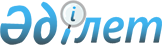 Республикалық бюджеттен қаржыландырылатын мәдениет, спорт және туризм салаларындағы білім беру ұйымдарында жоғары және жоғары оқу орнынан кейінгі білімі бар, сондай-ақ техникалық және кәсіптік, орта білімнен кейінгі білімі бар кадрларды даярлауға 2023 – 2024 оқу жылына арналған мемлекеттік білім беру тапсырысын орналастыру және бөлу туралы
					
			Күшін жойған
			
			
		
					Қазақстан Республикасы Мәдениет және спорт министрінің 2023 жылғы 23 тамыздағы № 233 бұйрығы. Күші жойылды - Қазақстан Республикасы Мәдениет және ақпарат министрінің 2023 жылғы 10 қазандағы № 396-НҚ бұйрығымен
      Ескерту. Күші жойылды – ҚР Мәдениет және ақпарат министрінің 10.10.2023 № 396-НҚ (алғашқы ресми жарияланған күнінен кейін қолданысқа енгізіледі) бұйрығымен.
      "Мәдениет туралы" Қазақстан Республикасы Заңының 7-бабының 23-7) тармақшасына, "Дене шынықтыру және спорт туралы" Қазақстан Республикасы Заңының 7-бабының 61) тармақшасына және "Қазақстан Республикасындағы туристік қызмет туралы" Қазақстан Республикасы Заңының 11-бабының 20-8) тармақшасына сәйкес, сондай-ақ "Республикалық бюджеттен қаржыландырылатын білім беру ұйымдарында (Қазақстан Республикасының Қарулы Күштері, басқа да әскерлері мен әскери құралымдары, сондай-ақ арнаулы мемлекеттік органдар үшін кадрларды даярлауды жүзеге асыратын білім беру ұйымдарын қоспағанда) жоғары және жоғары оқу орнынан кейінгі, сондай-ақ техникалық және кәсіптік, орта білімнен кейінгі білімі бар кадрларды даярлауға 2021 – 2022, 2022 – 2023, 2023 – 2024 оқу жылдарына арналған мемлекеттік білім беру тапсырысын бекіту туралы" Қазақстан Республикасы Үкіметінің 2021 жылғы 20 сәуірдегі № 253 қаулысын, сондай-ақ "Еңбек нарығының қажеттіліктерін ескере отырып, жоғары және жоғары оқу орнынан кейінгі білімі бар кадрларды даярлауға жоғары және (немесе) жоғары оқу орнынан кейінгі білім беру ұйымдарының дайындық бөлімшелеріне мемлекеттік білім беру тапсырысын орналастыру қағидаларын бекіту туралы" Қазақстан Республикасы Білім және ғылым министрінің 2016 жылғы 29 қаңтардағы № 122 бұйрығын (Нормативтік құқықтық актілерді мемлекеттік тіркеу тізілімінде № 13418 болып тіркелген) іске асыру мақсатында, БҰЙЫРАМЫН:
      1. Осы бұйрыққа:
      1) 1-қосымшаға сәйкес 2023-2024 оқу жылына жоғары және жоғары оқу орнынан кейінгі білімі бар кадрларды даярлауға мемлекеттік білім беру тапсырысын орналастыру үшін жоғары және жоғары оқу орнынан кейінгі білімі бар кадрларды даярлау бойынша қызметтерін көрсететін әлеуетті өнім берушілердің тізбесі;
      2) 2-қосымшаға сәйкес 2023-2024 оқу жылына білім беру бағдарламаларының топтары бойынша жоғары және жоғары оқу орнынан кейінгі білімі бар кадрларды даярлауға арналған мемлекеттік білім беру тапсырысы орналастырылатын жоғары және (немесе) жоғары оқу орнынан кейінгі білім беру ұйымдарының тізбесі бекітілсін;
      2. Осы бұйрыққа:
      1) 3-қосымшаға сәйкес мәдениет және туризм салаларындағы білім беру ұйымдарында 2023-2024 оқу жылына арналған жоғары білімі бар кадрларды даярлаудың мемлекеттік білім беру тапсырысы;
      2) 4-қосымшаға сәйкес мәдениет саласындағы білім беру ұйымдарында 2023-2024 оқу жылына арналған жоғары оқу орнынан кейінгі білімі бар кадрларды даярлаудың мемлекеттік білім беру тапсырысы;
      3) 5-қосымшаға сәйкес мәдениет саласындағы білім беру ұйымдарында техникалық және кәсіптік білім беру бағдарламаларын іске асыратын білім беру ұйымдарында 2023-2024 оқу жылына арналған техникалық және кәсіптік, орта білімі бар кадрларды даярлаудың мемлекеттік білім беру тапсырысы;
      4) 6-қосымшаға сәйкес спорт саласындағы білім беру ұйымдарында техникалық және кәсіптік білім беру бағдарламаларын іске асыратын білім беру ұйымдарында 2023 - 2024 оқу жылына арналған техникалық және кәсіптік, орта білімі бар кадрларды даярлаудың мемлекеттік білім беру тапсырысы бөлінсін.
      2. Қазақстан Республикасы Мәдениет және спорт министрлігінің Білім және ғылыми жұмыс департаменті заңнамада белгіленген тәртіппен:
      1) осы бұйрықтың көшірмесін Қазақстан Республикасы Нормативтік құқықтық актілерінің эталондық бақылау банкіне енгізу үшін Қазақстан Республикасы Әділет министрлігінің "Қазақстан Республикасының Заңнама және құқықтық ақпарат институты" шаруашылық жүргізу құқығындағы республикалық мемлекеттік кәсіпорнына жіберуді; 
      2) осы бұйрық қолданысқа енгізілгеннен кейін бес жұмыс күні ішінде оны Қазақстан Республикасы Мәдениет және спорт министрлігінің интернет-ресурсында орналастыруды қамтамасыз етсін.
      3. Осы бұйрықтың орындалуын бақылау жетекшілік ететін Қазақстан Республикасының Мәдениет және спорт вице-министріне жүктелсін.
      4. Осы бұйрық алғашқы ресми жарияланған күнінен кейін қолданысқа енгізіледі. 2023-2024 оқу жылына жоғары және жоғары оқу орнынан кейінгі білімі бар кадрларды даярлауға мемлекеттік білім беру тапсырысын орналастыру үшін жоғары және жоғары оқу орнынан кейінгі білімі бар кадрларды даярлау бойынша қызметтерін көрсететін әлеуетті өнім берушілердің тізбесі 2023-2024 оқу жылына білім беру бағдарламаларының топтары бойынша жоғары және жоғары оқу орнынан кейінгі білімі бар кадрларды даярлауға арналған мемлекеттік білім беру тапсырысы орналастырылатын жоғары және (немесе) жоғары оқу орнынан кейінгі білім беру ұйымдарының тізбесі Жоғары білім
      Жоғары оқу орнынан кейінгі білім 2023-2024 оқу жылына арналған  жоғары білімі бар кадрларды даярлаудың мемлекеттік білім беру тапсырысын орналастыру және бөлу 2023-2024 оқу жылына арналған  жоғары оқу орнынан кейінгі білімі бар кадрларды даярлаудың мемлекеттік білім беру тапсырысын орналастыру және бөлу 2023-2024 оқу жылына арналған мәдениет саласындағы білім беру ұйымдарында техникалық және кәсіптік білімі бар кадрларды даярлаудың мемлекеттік білім беру тапсырысын орналастыру және бөлу 2023-2024 оқу жылына арналған спорт саласындағы білім беру ұйымдарында техникалық және кәсіптік білімі бар кадрларды даярлаудың мемлекеттік білім беру тапсырысын орналастыру және бөлу
					© 2012. Қазақстан Республикасы Әділет министрлігінің «Қазақстан Республикасының Заңнама және құқықтық ақпарат институты» ШЖҚ РМК
				
      Министр 

А. Оралов
Бұйрығына
1-қосымша
№
Жоғары және (немесе) жоғары оқу орнынан кейінгі білім беру ұйымдарының атауы
1
Қазақстан Республикасы Мәдениет және спорт министрлігінің "Қазақ ұлттық өнер университеті" республикалық мемлекеттік мекемесі
2
Қазақстан Республикасы Мәдениет және спорт министрлігінің "Құрманғазы атындағы Қазақ ұлттық консерваториясы" республикалық мемлекеттік мекемесі
3
Қазақстан Республикасы Мәдениет және спорт министрлігінің "Темірбек Жүргенов атындағы Қазақ ұлттық өнер академиясы" республикалық мемлекеттік мекемесі
4
Қазақстан Республикасы Мәдениет және спорт министрлігінің "Қазақ ұлттық хореография академиясы" шаруашылық жүргізу құқығындағы республикалық мемлекеттік кәсіпорны
5
"Халықаралық туризм және меймандостық университеті" коммерциялық емес акционерлік қоғамыБұйрығына
2-қосымша
Толық оқу
Толық оқу
B005 - Дене шынықтыру мұғалімдерін даярлау
B005 - Дене шынықтыру мұғалімдерін даярлау
№
Жоғары және (немесе) жоғары оқу орнынан кейінгі білім беру ұйымдарының атауы
1
"Халықаралық туризм және меймандостық университеті" коммерциялық емес акционерлік қоғамы
B006 - Музыка мұғалімдерін даярлау
B006 - Музыка мұғалімдерін даярлау
№
Жоғары және (немесе) жоғары оқу орнынан кейінгі білім беру ұйымдарының атауы
1
Қазақстан Республикасы Мәдениет және спорт министрлігінің "Қазақ ұлттық өнер университеті" республикалық мемлекеттік мекемесі
B021 - Орындаушылық өнер
B021 - Орындаушылық өнер
№
Жоғары және (немесе) жоғары оқу орнынан кейінгі білім беру ұйымдарының атауы
1
Қазақстан Республикасы Мәдениет және спорт министрлігінің "Темірбек Жүргенов атындағы Қазақ ұлттық өнер академиясы" республикалық мемлекеттік мекемесі
2
Қазақстан Республикасы Мәдениет және спорт министрлігінің "Қазақ ұлттық өнер университеті" республикалық мемлекеттік мекемесі
3
Қазақстан Республикасы Мәдениет және спорт министрлігінің "Құрманғазы атындағы Қазақ ұлттық консерваториясы" республикалық мемлекеттік мекемесі
В022 - Музыкатану
В022 - Музыкатану
№
Жоғары және (немесе) жоғары оқу орнынан кейінгі білім беру ұйымдарының атауы
1
Қазақстан Республикасы Мәдениет және спорт министрлігінің "Қазақ ұлттық өнер университеті" республикалық мемлекеттік мекемесі
2
Қазақстан Республикасы Мәдениет және спорт министрлігінің "Құрманғазы атындағы Қазақ ұлттық консерваториясы" республикалық мемлекеттік мекемесі
B023 - Режиссура, арт-менеджмент
B023 - Режиссура, арт-менеджмент
№
Жоғары және (немесе) жоғары оқу орнынан кейінгі білім беру ұйымдарының атауы
1
Қазақстан Республикасы Мәдениет және спорт министрлігінің "Темірбек Жүргенов атындағы Қазақ ұлттық өнер академиясы" республикалық мемлекеттік мекемесі
2
Қазақстан Республикасы Мәдениет және спорт министрлігінің "Қазақ ұлттық өнер университеті" республикалық мемлекеттік мекемесі
3
Қазақстан Республикасы Мәдениет және спорт министрлігінің "Құрманғазы атындағы Қазақ ұлттық консерваториясы" республикалық мемлекеттік мекемесі
4
Қазақстан Республикасы Мәдениет және спорт министрлігінің "Қазақ ұлттық хореография академиясы" шаруашылық жүргізу құқығындағы республикалық мемлекеттік кәсіпорны
B024 - Өнертану
B024 - Өнертану
№
Жоғары және (немесе) жоғары оқу орнынан кейінгі білім беру ұйымдарының атауы
1
Қазақстан Республикасы Мәдениет және спорт министрлігінің "Темірбек Жүргенов атындағы Қазақ ұлттық өнер академиясы" республикалық мемлекеттік мекемесі
2
Қазақстан Республикасы Мәдениет және спорт министрлігінің "Қазақ ұлттық өнер университеті" республикалық мемлекеттік мекемесі
3
Қазақстан Республикасы Мәдениет және спорт министрлігінің "Қазақ ұлттық хореография академиясы" шаруашылық жүргізу құқығындағы республикалық мемлекеттік кәсіпорны
В025 - Дирижирлау
В025 - Дирижирлау
№
Жоғары және (немесе) жоғары оқу орнынан кейінгі білім беру ұйымдарының атауы
1
Қазақстан Республикасы Мәдениет және спорт министрлігінің "Қазақ ұлттық өнер университеті" республикалық мемлекеттік мекемесі
2
Қазақстан Республикасы Мәдениет және спорт министрлігінің "Құрманғазы атындағы Қазақ ұлттық консерваториясы" республикалық мемлекеттік мекемесі
В026 - Композиция
В026 - Композиция
№
Жоғары және (немесе) жоғары оқу орнынан кейінгі білім беру ұйымдарының атауы
1
Қазақстан Республикасы Мәдениет және спорт министрлігінің "Қазақ ұлттық өнер университеті" республикалық мемлекеттік мекемесі
2
Қазақстан Республикасы Мәдениет және спорт министрлігінің "Құрманғазы атындағы Қазақ ұлттық консерваториясы" республикалық мемлекеттік мекемесі
B027 - Театр өнері
B027 - Театр өнері
№
Жоғары және (немесе) жоғары оқу орнынан кейінгі білім беру ұйымдарының атауы
1
Қазақстан Республикасы Мәдениет және спорт министрлігінің "Қазақ ұлттық өнер университеті" республикалық мемлекеттік мекемесі
2
Қазақстан Республикасы Мәдениет және спорт министрлігінің "Темірбек Жүргенов атындағы Қазақ ұлттық өнер академиясы" республикалық мемлекеттік мекемесі
B028 - Хореография
B028 - Хореография
№
Жоғары және (немесе) жоғары оқу орнынан кейінгі білім беру ұйымдарының атауы
1
Қазақстан Республикасы Мәдениет және спорт министрлігінің "Қазақ ұлттық хореография академиясы" шаруашылық жүргізу құқығындағы республикалық мемлекеттік кәсіпорны
2
Қазақстан Республикасы Мәдениет және спорт министрлігінің "Темірбек Жүргенов атындағы Қазақ ұлттық өнер академиясы" республикалық мемлекеттік мекемесі
B029 - Аудиовизуалды құрылғылар және медиа өндіріс
B029 - Аудиовизуалды құрылғылар және медиа өндіріс
№
Жоғары және (немесе) жоғары оқу орнынан кейінгі білім беру ұйымдарының атауы
1
Қазақстан Республикасы Мәдениет және спорт министрлігінің "Қазақ ұлттық өнер университеті" республикалық мемлекеттік мекемесі
2
Қазақстан Республикасы Мәдениет және спорт министрлігінің "Темірбек Жүргенов атындағы Қазақ ұлттық өнер академиясы" республикалық мемлекеттік мекемесі
B030 - Бейнелеу өнері
B030 - Бейнелеу өнері
№
Жоғары және (немесе) жоғары оқу орнынан кейінгі білім беру ұйымдарының атауы
1
Қазақстан Республикасы Мәдениет және спорт министрлігінің "Қазақ ұлттық өнер университеті" республикалық мемлекеттік мекемесі
2
Қазақстан Республикасы Мәдениет және спорт министрлігінің "Темірбек Жүргенов атындағы Қазақ ұлттық өнер академиясы" республикалық мемлекеттік мекемесі
B031 -Сән, дизайн
B031 -Сән, дизайн
№
Жоғары және (немесе) жоғары оқу орнынан кейінгі білім беру ұйымдарының атауы
1
Қазақстан Республикасы Мәдениет және спорт министрлігінің "Қазақ ұлттық өнер университеті" республикалық мемлекеттік мекемесі
2
Қазақстан Республикасы Мәдениет және спорт министрлігінің "Темірбек Жүргенов атындағы Қазақ ұлттық өнер академиясы" республикалық мемлекеттік мекемесі
B091 - Туризм
B091 - Туризм
№
Жоғары және (немесе) жоғары оқу орнынан кейінгі білім беру ұйымдарының атауы
1
"Халықаралық туризм және меймандостық университеті" коммерциялық емес акционерлік қоғамы
B092 - Тынығу
B092 - Тынығу
№
Жоғары және (немесе) жоғары оқу орнынан кейінгі білім беру ұйымдарының атауы
1
"Халықаралық туризм және меймандостық университеті" коммерциялық емес акционерлік қоғамы
B093 - Мейрамхана ісі және мейманхана бизнесі
B093 - Мейрамхана ісі және мейманхана бизнесі
№
Жоғары және (немесе) жоғары оқу орнынан кейінгі білім беру ұйымдарының атауы
1
"Халықаралық туризм және меймандостық университеті" коммерциялық емес акционерлік қоғамы
Қысқартылған оқу
Қысқартылған оқу
B005 - Дене шынықтыру мұғалімдерін даярлау
B005 - Дене шынықтыру мұғалімдерін даярлау
№
Жоғары және (немесе) жоғары оқу орнынан кейінгі білім беру ұйымдарының атауы
1
"Халықаралық туризм және меймандостық университеті" коммерциялық емес акционерлік қоғамы
B028 - Хореография
B028 - Хореография
№
Жоғары және (немесе) жоғары оқу орнынан кейінгі білім беру ұйымдарының атауы
1
Қазақстан Республикасы Мәдениет және спорт министрлігінің "Қазақ ұлттық хореография академиясы" шаруашылық жүргізу құқығындағы республикалық мемлекеттік кәсіпорны
B091 - Туризм
B091 - Туризм
№
Жоғары және (немесе) жоғары оқу орнынан кейінгі білім беру ұйымдарының атауы
1
"Халықаралық туризм және меймандостық университеті" коммерциялық емес акционерлік қоғамы
B092 - Тынығу
B092 - Тынығу
№
Жоғары және (немесе) жоғары оқу орнынан кейінгі білім беру ұйымдарының атауы
1
"Халықаралық туризм және меймандостық университеті" коммерциялық емес акционерлік қоғамы
B093 - Мейрамхана ісі және мейманхана бизнесі
B093 - Мейрамхана ісі және мейманхана бизнесі
№
Жоғары және (немесе) жоғары оқу орнынан кейінгі білім беру ұйымдарының атауы
1
"Халықаралық туризм және меймандостық университеті" коммерциялық емес акционерлік қоғамы
M006 - Музыка педагогтарын даярлау
M006 - Музыка педагогтарын даярлау
№
Жоғары және (немесе) жоғары оқу орнынан кейінгі білім беру ұйымдарының атауы
1
Қазақстан Республикасы Мәдениет және спорт министрлігінің "Қазақ ұлттық өнер университеті" республикалық мемлекеттік мекемесі
М022 - Музыкатану
М022 - Музыкатану
№
Жоғары және (немесе) жоғары оқу орнынан кейінгі білім беру ұйымдарының атауы
1
Қазақстан Республикасы Мәдениет және спорт министрлігінің "Қазақ ұлттық өнер университеті" республикалық мемлекеттік мекемесі
2
Қазақстан Республикасы Мәдениет және спорт министрлігінің "Құрманғазы атындағы Қазақ ұлттық консерваториясы" республикалық мемлекеттік мекемесі
М023 - Аспаптық орындаушылық
М023 - Аспаптық орындаушылық
№
Жоғары және (немесе) жоғары оқу орнынан кейінгі білім беру ұйымдарының атауы
1
Қазақстан Республикасы Мәдениет және спорт министрлігінің "Қазақ ұлттық өнер университеті" республикалық мемлекеттік мекемесі
2
Қазақстан Республикасы Мәдениет және спорт министрлігінің "Құрманғазы атындағы Қазақ ұлттық консерваториясы" республикалық мемлекеттік мекемесі
M024 - Вокалдық өнер
M024 - Вокалдық өнер
№
Жоғары және (немесе) жоғары оқу орнынан кейінгі білім беру ұйымдарының атауы
1
Қазақстан Республикасы Мәдениет және спорт министрлігінің "Қазақ ұлттық өнер университеті" республикалық мемлекеттік мекемесі
2
Қазақстан Республикасы Мәдениет және спорт министрлігінің "Құрманғазы атындағы Қазақ ұлттық консерваториясы" республикалық мемлекеттік мекемесі
M025 - Дәстүрлі музыкалық өнер
M025 - Дәстүрлі музыкалық өнер
№
Жоғары және (немесе) жоғары оқу орнынан кейінгі білім беру ұйымдарының атауы
1
Қазақстан Республикасы Мәдениет және спорт министрлігінің "Темірбек Жүргенов атындағы Қазақ ұлттық өнер академиясы" республикалық мемлекеттік мекемесі
2
Қазақстан Республикасы Мәдениет және спорт министрлігінің "Қазақ ұлттық өнер университеті" республикалық мемлекеттік мекемесі
3
Қазақстан Республикасы Мәдениет және спорт министрлігінің "Құрманғазы атындағы Қазақ ұлттық консерваториясы" республикалық мемлекеттік мекемесі
M026 - Композиция
M026 - Композиция
№
Жоғары және (немесе) жоғары оқу орнынан кейінгі білім беру ұйымдарының атауы
1
Қазақстан Республикасы Мәдениет және спорт министрлігінің "Қазақ ұлттық өнер университеті" республикалық мемлекеттік мекемесі
2
Қазақстан Республикасы Мәдениет және спорт министрлігінің "Құрманғазы атындағы Қазақ ұлттық консерваториясы" республикалық мемлекеттік мекемесі
M027 - Дирижирлау
M027 - Дирижирлау
№
Жоғары және (немесе) жоғары оқу орнынан кейінгі білім беру ұйымдарының атауы
1
Қазақстан Республикасы Мәдениет және спорт министрлігінің "Қазақ ұлттық өнер университеті" республикалық мемлекеттік мекемесі
2
Қазақстан Республикасы Мәдениет және спорт министрлігінің "Құрманғазы атындағы Қазақ ұлттық консерваториясы" республикалық мемлекеттік мекемесі
M028 - Режиссура
M028 - Режиссура
№
Жоғары және (немесе) жоғары оқу орнынан кейінгі білім беру ұйымдарының атауы
1
Қазақстан Республикасы Мәдениет және спорт министрлігінің "Темірбек Жүргенов атындағы Қазақ ұлттық өнер академиясы" республикалық мемлекеттік мекемесі
2
Қазақстан Республикасы Мәдениет және спорт министрлігінің "Қазақ ұлттық өнер университеті" республикалық мемлекеттік мекемесі
M029 - Театр өнері
M029 - Театр өнері
№
Жоғары және (немесе) жоғары оқу орнынан кейінгі білім беру ұйымдарының атауы
1
Қазақстан Республикасы Мәдениет және спорт министрлігінің "Темірбек Жүргенов атындағы Қазақ ұлттық өнер академиясы" республикалық мемлекеттік мекемесі
2
Қазақстан Республикасы Мәдениет және спорт министрлігінің "Қазақ ұлттық өнер университеті" республикалық мемлекеттік мекемесі
M030 - Эстрада өнері
M030 - Эстрада өнері
№
Жоғары және (немесе) жоғары оқу орнынан кейінгі білім беру ұйымдарының атауы
1
Қазақстан Республикасы Мәдениет және спорт министрлігінің "Темірбек Жүргенов атындағы Қазақ ұлттық өнер академиясы" республикалық мемлекеттік мекемесі
2
Қазақстан Республикасы Мәдениет және спорт министрлігінің "Қазақ ұлттық өнер университеті" республикалық мемлекеттік мекемесі
M031 - Хореография
M031 - Хореография
№
Жоғары және (немесе) жоғары оқу орнынан кейінгі білім беру ұйымдарының атауы
1
Қазақстан Республикасы Мәдениет және спорт министрлігінің "Темірбек Жүргенов атындағы Қазақ ұлттық өнер академиясы" республикалық мемлекеттік мекемесі
2
Қазақстан Республикасы Мәдениет және спорт министрлігінің "Қазақ ұлттық хореография академиясы" шаруашылық жүргізу құқығындағы республикалық мемлекеттік кәсіпорны
M032 - Аудиовизуалды құрылғылар және медиа өндіріс
M032 - Аудиовизуалды құрылғылар және медиа өндіріс
№
Жоғары және (немесе) жоғары оқу орнынан кейінгі білім беру ұйымдарының атауы
1
Қазақстан Республикасы Мәдениет және спорт министрлігінің "Темірбек Жүргенов атындағы Қазақ ұлттық өнер академиясы" республикалық мемлекеттік мекемесі
2
Қазақстан Республикасы Мәдениет және спорт министрлігінің "Қазақ ұлттық өнер университеті" республикалық мемлекеттік мекемесі
M033 - Бейнелеу өнері
M033 - Бейнелеу өнері
№
Жоғары және (немесе) жоғары оқу орнынан кейінгі білім беру ұйымдарының атауы
1
Қазақстан Республикасы Мәдениет және спорт министрлігінің "Темірбек Жүргенов атындағы Қазақ ұлттық өнер академиясы" республикалық мемлекеттік мекемесі
2
Қазақстан Республикасы Мәдениет және спорт министрлігінің "Қазақ ұлттық өнер университеті" республикалық мемлекеттік мекемесі
M034 - Өнертану
M034 - Өнертану
№
Жоғары және (немесе) жоғары оқу орнынан кейінгі білім беру ұйымдарының атауы
1
Қазақстан Республикасы Мәдениет және спорт министрлігінің "Темірбек Жүргенов атындағы Қазақ ұлттық өнер академиясы" республикалық мемлекеттік мекемесі
2
Қазақстан Республикасы Мәдениет және спорт министрлігінің "Қазақ ұлттық өнер университеті" республикалық мемлекеттік мекемесі
3
Қазақстан Республикасы Мәдениет және спорт министрлігінің "Қазақ ұлттық хореография академиясы" шаруашылық жүргізу құқығындағы республикалық мемлекеттік кәсіпорны
M035 - Сән, дизайн
M035 - Сән, дизайн
№
Жоғары және (немесе) жоғары оқу орнынан кейінгі білім беру ұйымдарының атауы
1
Қазақстан Республикасы Мәдениет және спорт министрлігінің "Темірбек Жүргенов атындағы Қазақ ұлттық өнер академиясы" республикалық мемлекеттік мекемесі
M037 - Арт-менеджмент
M037 - Арт-менеджмент
№
Жоғары және (немесе) жоғары оқу орнынан кейінгі білім беру ұйымдарының атауы
1
Қазақстан Республикасы Мәдениет және спорт министрлігінің "Темірбек Жүргенов атындағы Қазақ ұлттық өнер академиясы" республикалық мемлекеттік мекемесі
2
Қазақстан Республикасы Мәдениет және спорт министрлігінің "Қазақ ұлттық өнер университеті" республикалық мемлекеттік мекемесі
3
Қазақстан Республикасы Мәдениет және спорт министрлігінің "Қазақ ұлттық хореография академиясы" шаруашылық жүргізу құқығындағы республикалық мемлекеттік кәсіпорныБұйрығына
3-қосымша
№
Коды
Топтың атауы
Гранттардың жалпы саны
Күндізгі оқу нысаны
Бөлім 1. "Темірбек Жүргенов атындағы Қазақ ұлттық өнер академиясы" республикалық мемлекеттік мекемесі
Бөлім 1. "Темірбек Жүргенов атындағы Қазақ ұлттық өнер академиясы" республикалық мемлекеттік мекемесі
Бөлім 1. "Темірбек Жүргенов атындағы Қазақ ұлттық өнер академиясы" республикалық мемлекеттік мекемесі
Бөлім 1. "Темірбек Жүргенов атындағы Қазақ ұлттық өнер академиясы" республикалық мемлекеттік мекемесі
Бөлім 1. "Темірбек Жүргенов атындағы Қазақ ұлттық өнер академиясы" республикалық мемлекеттік мекемесі
1.
В021
Орындаушылық өнер
31
31
2.
В023
Режиссура, арт-менеджмент
37
37
3.
В024
Өнертану
24
24
4.
В027
Театр өнері
43
43
5.
В028
Хореография
24
24
6.
В029
Аудиовизуалды құрылғылар және медиа өндіріс
25
25
7.
В030
Бейнелеу өнері
45
45
8.
В031
Сән, дизайн
31
31
9.
Барлығы
Барлығы
260
260
Бөлімше 1. Квоталар
Бөлімше 1. Квоталар
Бөлімше 1. Квоталар
Бөлімше 1. Квоталар
Бөлімше 1. Квоталар
10.
бірінші немесе екінші топтағы мүгедектігі бар адамдар, бала кезінен мүгедектігі бар адамдар, мүгедектігі бар балалар арасынан шыққан азаматтар үшін – 1 пайыз
бірінші немесе екінші топтағы мүгедектігі бар адамдар, бала кезінен мүгедектігі бар адамдар, мүгедектігі бар балалар арасынан шыққан азаматтар үшін – 1 пайыз
бірінші немесе екінші топтағы мүгедектігі бар адамдар, бала кезінен мүгедектігі бар адамдар, мүгедектігі бар балалар арасынан шыққан азаматтар үшін – 1 пайыз
3
11.
басқа мемлекеттердiң аумағындағы ұрыс қимылдарының ардагерлері, жеңілдіктер бойынша Ұлы Отан соғысының ардагерлеріне теңестірілген ардагерлер үшін – 0,5 пайыз
басқа мемлекеттердiң аумағындағы ұрыс қимылдарының ардагерлері, жеңілдіктер бойынша Ұлы Отан соғысының ардагерлеріне теңестірілген ардагерлер үшін – 0,5 пайыз
басқа мемлекеттердiң аумағындағы ұрыс қимылдарының ардагерлері, жеңілдіктер бойынша Ұлы Отан соғысының ардагерлеріне теңестірілген ардагерлер үшін – 0,5 пайыз
1
12.
Қазақстан Республикасының азаматтары болып табылмайтын ұлты қазақ адамдар үшін – 4 пайыз
Қазақстан Республикасының азаматтары болып табылмайтын ұлты қазақ адамдар үшін – 4 пайыз
Қазақстан Республикасының азаматтары болып табылмайтын ұлты қазақ адамдар үшін – 4 пайыз
12
13.
жетім балалар және ата-аналарының қамқорлығынсыз қалған балалар, сондай-ақ кәмелеттік жасқа толғанға дейін ата-анасынан айырылған немесе ата-анасының қамқорлығынсыз қалған жастар қатарындағы Қазақстан Республикасының азаматтары үшін – 1 пайыз
жетім балалар және ата-аналарының қамқорлығынсыз қалған балалар, сондай-ақ кәмелеттік жасқа толғанға дейін ата-анасынан айырылған немесе ата-анасының қамқорлығынсыз қалған жастар қатарындағы Қазақстан Республикасының азаматтары үшін – 1 пайыз
жетім балалар және ата-аналарының қамқорлығынсыз қалған балалар, сондай-ақ кәмелеттік жасқа толғанға дейін ата-анасынан айырылған немесе ата-анасының қамқорлығынсыз қалған жастар қатарындағы Қазақстан Республикасының азаматтары үшін – 1 пайыз
3
14.
кәмелетке толмаған төрт және одан көп бала тәрбиелеп отырған отбасылардағы балалар үшін – 5 пайыз
кәмелетке толмаған төрт және одан көп бала тәрбиелеп отырған отбасылардағы балалар үшін – 5 пайыз
кәмелетке толмаған төрт және одан көп бала тәрбиелеп отырған отбасылардағы балалар үшін – 5 пайыз
15
15.
кемінде үш жыл толық емес отбасы мәртебесі бар отбасылардағы балалар үшін – 1 пайыз
кемінде үш жыл толық емес отбасы мәртебесі бар отбасылардағы балалар үшін – 1 пайыз
кемінде үш жыл толық емес отбасы мәртебесі бар отбасылардағы балалар үшін – 1 пайыз
3
16.
бала кезінен мүгедектігі бар балаларды, бірінші немесе екінші топтағы мүгедектігі бар адамдарды тәрбиелеп отырған отбасылардағы балалар үшін – 1 пайыз
бала кезінен мүгедектігі бар балаларды, бірінші немесе екінші топтағы мүгедектігі бар адамдарды тәрбиелеп отырған отбасылардағы балалар үшін – 1 пайыз
бала кезінен мүгедектігі бар балаларды, бірінші немесе екінші топтағы мүгедектігі бар адамдарды тәрбиелеп отырған отбасылардағы балалар үшін – 1 пайыз
3
17.
Барлығы
Барлығы
Барлығы
40
18.
Қорытынды
Қорытынды
Қорытынды
300
Бөлім 2. "Қазақ ұлттық өнер университеті" республикалық мемлекеттік мекемесі
Бөлім 2. "Қазақ ұлттық өнер университеті" республикалық мемлекеттік мекемесі
Бөлім 2. "Қазақ ұлттық өнер университеті" республикалық мемлекеттік мекемесі
Бөлім 2. "Қазақ ұлттық өнер университеті" республикалық мемлекеттік мекемесі
Бөлім 2. "Қазақ ұлттық өнер университеті" республикалық мемлекеттік мекемесі
19.
В006
Музыка мұғалімдерін даярлау
8
8
20.
В021
Орындаушылық өнер
149
149
21.
В022
Музыкатану
4
4
22.
В023
Режиссура, арт-менеджмент
19
19
23.
В024
Өнертану
9
9
24.
В025
Дирижирлау
13
13
25.
В026
Композиция
2
2
26.
В027
Театр өнері
26
26
27.
В029
Аудиовизуалды құрылғылар және медиа өндіріс
5
5
28.
В030
Бейнелеу өнері
28
28
29.
В031
Сән, дизайн
12
12
30.
Барлығы
Барлығы
275
275
Бөлімше 1. Квоталар
Бөлімше 1. Квоталар
Бөлімше 1. Квоталар
Бөлімше 1. Квоталар
Бөлімше 1. Квоталар
31.
бірінші немесе екінші топтағы мүгедектігі бар адамдар, бала кезінен мүгедектігі бар адамдар, мүгедектігі бар балалар арасынан шыққан азаматтар үшін – 1 пайыз
бірінші немесе екінші топтағы мүгедектігі бар адамдар, бала кезінен мүгедектігі бар адамдар, мүгедектігі бар балалар арасынан шыққан азаматтар үшін – 1 пайыз
бірінші немесе екінші топтағы мүгедектігі бар адамдар, бала кезінен мүгедектігі бар адамдар, мүгедектігі бар балалар арасынан шыққан азаматтар үшін – 1 пайыз
3
32.
басқа мемлекеттердiң аумағындағы ұрыс қимылдарының ардагерлері, жеңілдіктер бойынша Ұлы Отан соғысының ардагерлеріне теңестірілген ардагерлер үшін – 0,5 пайыз
басқа мемлекеттердiң аумағындағы ұрыс қимылдарының ардагерлері, жеңілдіктер бойынша Ұлы Отан соғысының ардагерлеріне теңестірілген ардагерлер үшін – 0,5 пайыз
басқа мемлекеттердiң аумағындағы ұрыс қимылдарының ардагерлері, жеңілдіктер бойынша Ұлы Отан соғысының ардагерлеріне теңестірілген ардагерлер үшін – 0,5 пайыз
1
33.
Қазақстан Республикасының азаматтары болып табылмайтын ұлты қазақ адамдар үшін – 4 пайыз
Қазақстан Республикасының азаматтары болып табылмайтын ұлты қазақ адамдар үшін – 4 пайыз
Қазақстан Республикасының азаматтары болып табылмайтын ұлты қазақ адамдар үшін – 4 пайыз
12
34.
жетім балалар және ата-аналарының қамқорлығынсыз қалған балалар, сондай-ақ кәмелеттік жасқа толғанға дейін ата-анасынан айырылған немесе ата-анасының қамқорлығынсыз қалған жастар қатарындағы Қазақстан Республикасының азаматтары үшін – 1 пайыз
жетім балалар және ата-аналарының қамқорлығынсыз қалған балалар, сондай-ақ кәмелеттік жасқа толғанға дейін ата-анасынан айырылған немесе ата-анасының қамқорлығынсыз қалған жастар қатарындағы Қазақстан Республикасының азаматтары үшін – 1 пайыз
жетім балалар және ата-аналарының қамқорлығынсыз қалған балалар, сондай-ақ кәмелеттік жасқа толғанға дейін ата-анасынан айырылған немесе ата-анасының қамқорлығынсыз қалған жастар қатарындағы Қазақстан Республикасының азаматтары үшін – 1 пайыз
3
35.
кәмелетке толмаған төрт және одан көп бала тәрбиелеп отырған отбасылардағы балалар үшін – 5 пайыз
кәмелетке толмаған төрт және одан көп бала тәрбиелеп отырған отбасылардағы балалар үшін – 5 пайыз
кәмелетке толмаған төрт және одан көп бала тәрбиелеп отырған отбасылардағы балалар үшін – 5 пайыз
15
36.
кемінде үш жыл толық емес отбасы мәртебесі бар отбасылардағы балалар үшін – 1 пайыз
кемінде үш жыл толық емес отбасы мәртебесі бар отбасылардағы балалар үшін – 1 пайыз
кемінде үш жыл толық емес отбасы мәртебесі бар отбасылардағы балалар үшін – 1 пайыз
3
37.
бала кезінен мүгедектігі бар балаларды, бірінші немесе екінші топтағы мүгедектігі бар адамдарды тәрбиелеп отырған отбасылардағы балалар үшін – 1 пайыз
бала кезінен мүгедектігі бар балаларды, бірінші немесе екінші топтағы мүгедектігі бар адамдарды тәрбиелеп отырған отбасылардағы балалар үшін – 1 пайыз
бала кезінен мүгедектігі бар балаларды, бірінші немесе екінші топтағы мүгедектігі бар адамдарды тәрбиелеп отырған отбасылардағы балалар үшін – 1 пайыз
3
38.
Барлығы
Барлығы
Барлығы
40
39.
Қорытынды
Қорытынды
Қорытынды
315
Бөлім 3. "Құрманғазы атындағы Қазақ ұлттық консерваториясы" республикалық мемлекеттік мекемесі
Бөлім 3. "Құрманғазы атындағы Қазақ ұлттық консерваториясы" республикалық мемлекеттік мекемесі
Бөлім 3. "Құрманғазы атындағы Қазақ ұлттық консерваториясы" республикалық мемлекеттік мекемесі
Бөлім 3. "Құрманғазы атындағы Қазақ ұлттық консерваториясы" республикалық мемлекеттік мекемесі
Бөлім 3. "Құрманғазы атындағы Қазақ ұлттық консерваториясы" республикалық мемлекеттік мекемесі
40.
B021
Орындаушылық өнер
171
171
41.
B022
Музыкатану
5
5
42.
B023
Режиссура, Арт-менеджмент
20
20
43.
B025
Дирижирлау
22
22
44.
B026
Композиция
1
1
45.
Барлығы
Барлығы
219
219
Бөлімше 1. Квоталар
Бөлімше 1. Квоталар
Бөлімше 1. Квоталар
Бөлімше 1. Квоталар
Бөлімше 1. Квоталар
46.
бірінші немесе екінші топтағы мүгедектігі бар адамдар, бала кезінен мүгедектігі бар адамдар, мүгедектігі бар балалар арасынан шыққан азаматтар үшін – 1 пайыз
бірінші немесе екінші топтағы мүгедектігі бар адамдар, бала кезінен мүгедектігі бар адамдар, мүгедектігі бар балалар арасынан шыққан азаматтар үшін – 1 пайыз
бірінші немесе екінші топтағы мүгедектігі бар адамдар, бала кезінен мүгедектігі бар адамдар, мүгедектігі бар балалар арасынан шыққан азаматтар үшін – 1 пайыз
2
47.
басқа мемлекеттердiң аумағындағы ұрыс қимылдарының ардагерлері, жеңілдіктер бойынша Ұлы Отан соғысының ардагерлеріне теңестірілген ардагерлер үшін – 0,5 пайыз
басқа мемлекеттердiң аумағындағы ұрыс қимылдарының ардагерлері, жеңілдіктер бойынша Ұлы Отан соғысының ардагерлеріне теңестірілген ардагерлер үшін – 0,5 пайыз
басқа мемлекеттердiң аумағындағы ұрыс қимылдарының ардагерлері, жеңілдіктер бойынша Ұлы Отан соғысының ардагерлеріне теңестірілген ардагерлер үшін – 0,5 пайыз
1
48.
Қазақстан Республикасының азаматтары болып табылмайтын ұлты қазақ адамдар үшін – 4 пайыз
Қазақстан Республикасының азаматтары болып табылмайтын ұлты қазақ адамдар үшін – 4 пайыз
Қазақстан Республикасының азаматтары болып табылмайтын ұлты қазақ адамдар үшін – 4 пайыз
10
49.
жетім балалар және ата-аналарының қамқорлығынсыз қалған балалар, сондай-ақ кәмелеттік жасқа толғанға дейін ата-анасынан айырылған немесе ата-анасының қамқорлығынсыз қалған жастар қатарындағы Қазақстан Республикасының азаматтары үшін – 1 пайыз
жетім балалар және ата-аналарының қамқорлығынсыз қалған балалар, сондай-ақ кәмелеттік жасқа толғанға дейін ата-анасынан айырылған немесе ата-анасының қамқорлығынсыз қалған жастар қатарындағы Қазақстан Республикасының азаматтары үшін – 1 пайыз
жетім балалар және ата-аналарының қамқорлығынсыз қалған балалар, сондай-ақ кәмелеттік жасқа толғанға дейін ата-анасынан айырылған немесе ата-анасының қамқорлығынсыз қалған жастар қатарындағы Қазақстан Республикасының азаматтары үшін – 1 пайыз
2
50.
кәмелетке толмаған төрт және одан көп бала тәрбиелеп отырған отбасылардағы балалар үшін – 5 пайыз
кәмелетке толмаған төрт және одан көп бала тәрбиелеп отырған отбасылардағы балалар үшін – 5 пайыз
кәмелетке толмаған төрт және одан көп бала тәрбиелеп отырған отбасылардағы балалар үшін – 5 пайыз
12
51.
кемінде үш жыл толық емес отбасы мәртебесі бар отбасылардағы балалар үшін – 1 пайыз
кемінде үш жыл толық емес отбасы мәртебесі бар отбасылардағы балалар үшін – 1 пайыз
кемінде үш жыл толық емес отбасы мәртебесі бар отбасылардағы балалар үшін – 1 пайыз
2
52.
бала кезінен мүгедектігі бар балаларды, бірінші немесе екінші топтағы мүгедектігі бар адамдарды тәрбиелеп отырған отбасылардағы балалар үшін – 1 пайыз
бала кезінен мүгедектігі бар балаларды, бірінші немесе екінші топтағы мүгедектігі бар адамдарды тәрбиелеп отырған отбасылардағы балалар үшін – 1 пайыз
бала кезінен мүгедектігі бар балаларды, бірінші немесе екінші топтағы мүгедектігі бар адамдарды тәрбиелеп отырған отбасылардағы балалар үшін – 1 пайыз
2
53.
Барлығы
Барлығы
Барлығы
31
54.
Қорытынды
Қорытынды
Қорытынды
250
Бөлім 4. "Қазақ ұлттық хореография академиясы" шаруашылық жүргізу құқығындағы республикалық мемлекеттік кәсіпорны
Бөлім 4. "Қазақ ұлттық хореография академиясы" шаруашылық жүргізу құқығындағы республикалық мемлекеттік кәсіпорны
Бөлім 4. "Қазақ ұлттық хореография академиясы" шаруашылық жүргізу құқығындағы республикалық мемлекеттік кәсіпорны
Бөлім 4. "Қазақ ұлттық хореография академиясы" шаруашылық жүргізу құқығындағы республикалық мемлекеттік кәсіпорны
Бөлім 4. "Қазақ ұлттық хореография академиясы" шаруашылық жүргізу құқығындағы республикалық мемлекеттік кәсіпорны
55.
В023
Режиссура, арт-менеджмент
4
4
56.
В024
Өнертану
3
3
57.
В028
Хореография
11
11
58.
Барлығы
Барлығы
18
18
Бөлімше 1. Квоталар
Бөлімше 1. Квоталар
Бөлімше 1. Квоталар
Бөлімше 1. Квоталар
Бөлімше 1. Квоталар
59.
бірінші немесе екінші топтағы мүгедектігі бар адамдар, бала кезінен мүгедектігі бар адамдар, мүгедектігі бар балалар арасынан шыққан азаматтар үшін – 1 пайыз
бірінші немесе екінші топтағы мүгедектігі бар адамдар, бала кезінен мүгедектігі бар адамдар, мүгедектігі бар балалар арасынан шыққан азаматтар үшін – 1 пайыз
бірінші немесе екінші топтағы мүгедектігі бар адамдар, бала кезінен мүгедектігі бар адамдар, мүгедектігі бар балалар арасынан шыққан азаматтар үшін – 1 пайыз
1
60.
басқа мемлекеттердiң аумағындағы ұрыс қимылдарының ардагерлері, жеңілдіктер бойынша Ұлы Отан соғысының ардагерлеріне теңестірілген ардагерлер үшін – 0,5 пайыз
басқа мемлекеттердiң аумағындағы ұрыс қимылдарының ардагерлері, жеңілдіктер бойынша Ұлы Отан соғысының ардагерлеріне теңестірілген ардагерлер үшін – 0,5 пайыз
басқа мемлекеттердiң аумағындағы ұрыс қимылдарының ардагерлері, жеңілдіктер бойынша Ұлы Отан соғысының ардагерлеріне теңестірілген ардагерлер үшін – 0,5 пайыз
1
61.
Қазақстан Республикасының азаматтары болып табылмайтын ұлты қазақ адамдар үшін – 4 пайыз
Қазақстан Республикасының азаматтары болып табылмайтын ұлты қазақ адамдар үшін – 4 пайыз
Қазақстан Республикасының азаматтары болып табылмайтын ұлты қазақ адамдар үшін – 4 пайыз
1
62.
жетім балалар және ата-аналарының қамқорлығынсыз қалған балалар, сондай-ақ кәмелеттік жасқа толғанға дейін ата-анасынан айырылған немесе ата-анасының қамқорлығынсыз қалған жастар қатарындағы Қазақстан Республикасының азаматтары үшін – 1 пайыз
жетім балалар және ата-аналарының қамқорлығынсыз қалған балалар, сондай-ақ кәмелеттік жасқа толғанға дейін ата-анасынан айырылған немесе ата-анасының қамқорлығынсыз қалған жастар қатарындағы Қазақстан Республикасының азаматтары үшін – 1 пайыз
жетім балалар және ата-аналарының қамқорлығынсыз қалған балалар, сондай-ақ кәмелеттік жасқа толғанға дейін ата-анасынан айырылған немесе ата-анасының қамқорлығынсыз қалған жастар қатарындағы Қазақстан Республикасының азаматтары үшін – 1 пайыз
1
63.
кәмелетке толмаған төрт және одан көп бала тәрбиелеп отырған отбасылардағы балалар үшін – 5 пайыз
кәмелетке толмаған төрт және одан көп бала тәрбиелеп отырған отбасылардағы балалар үшін – 5 пайыз
кәмелетке толмаған төрт және одан көп бала тәрбиелеп отырған отбасылардағы балалар үшін – 5 пайыз
1
64.
кемінде үш жыл толық емес отбасы мәртебесі бар отбасылардағы балалар үшін – 1 пайыз
кемінде үш жыл толық емес отбасы мәртебесі бар отбасылардағы балалар үшін – 1 пайыз
кемінде үш жыл толық емес отбасы мәртебесі бар отбасылардағы балалар үшін – 1 пайыз
1
65.
бала кезінен мүгедектігі бар балаларды, бірінші немесе екінші топтағы мүгедектігі бар адамдарды тәрбиелеп отырған отбасылардағы балалар үшін – 1 пайыз
бала кезінен мүгедектігі бар балаларды, бірінші немесе екінші топтағы мүгедектігі бар адамдарды тәрбиелеп отырған отбасылардағы балалар үшін – 1 пайыз
бала кезінен мүгедектігі бар балаларды, бірінші немесе екінші топтағы мүгедектігі бар адамдарды тәрбиелеп отырған отбасылардағы балалар үшін – 1 пайыз
1
66.
Барлығы
Барлығы
Барлығы
7
67.
Қорытынды
Қорытынды
Қорытынды
25
Бөлім 5. "Халықаралық туризм және меймандостық университеті" коммерциялық емес акционерлік қоғамы
Бөлім 5. "Халықаралық туризм және меймандостық университеті" коммерциялық емес акционерлік қоғамы
Бөлім 5. "Халықаралық туризм және меймандостық университеті" коммерциялық емес акционерлік қоғамы
Бөлім 5. "Халықаралық туризм және меймандостық университеті" коммерциялық емес акционерлік қоғамы
Бөлім 5. "Халықаралық туризм және меймандостық университеті" коммерциялық емес акционерлік қоғамы
№
Коды
Топтың атауы
Гранттың жалпы саны
Күндізгі оқу нысаны
68.
В005
Дене шынықтыру мұғалімдерін даярлау
87
87
69.
Барлығы
Барлығы
87
87
Бөлімше 1. Квоталар
Бөлімше 1. Квоталар
Бөлімше 1. Квоталар
Бөлімше 1. Квоталар
Бөлімше 1. Квоталар
70.
бірінші немесе екінші топтағы мүгедектігі бар адамдар, бала кезінен мүгедектігі бар адамдар, мүгедектігі бар балалар арасынан шыққан азаматтар үшін – 1 пайыз
бірінші немесе екінші топтағы мүгедектігі бар адамдар, бала кезінен мүгедектігі бар адамдар, мүгедектігі бар балалар арасынан шыққан азаматтар үшін – 1 пайыз
бірінші немесе екінші топтағы мүгедектігі бар адамдар, бала кезінен мүгедектігі бар адамдар, мүгедектігі бар балалар арасынан шыққан азаматтар үшін – 1 пайыз
1
71.
басқа мемлекеттердiң аумағындағы ұрыс қимылдарының ардагерлері, жеңілдіктер бойынша Ұлы Отан соғысының ардагерлеріне теңестірілген ардагерлер үшін – 0,5 пайыз
басқа мемлекеттердiң аумағындағы ұрыс қимылдарының ардагерлері, жеңілдіктер бойынша Ұлы Отан соғысының ардагерлеріне теңестірілген ардагерлер үшін – 0,5 пайыз
басқа мемлекеттердiң аумағындағы ұрыс қимылдарының ардагерлері, жеңілдіктер бойынша Ұлы Отан соғысының ардагерлеріне теңестірілген ардагерлер үшін – 0,5 пайыз
0
72.
Қазақстан Республикасының азаматтары болып табылмайтын ұлты қазақ адамдар үшін – 4 пайыз
Қазақстан Республикасының азаматтары болып табылмайтын ұлты қазақ адамдар үшін – 4 пайыз
Қазақстан Республикасының азаматтары болып табылмайтын ұлты қазақ адамдар үшін – 4 пайыз
4
73.
жетім балалар және ата-аналарының қамқорлығынсыз қалған балалар, сондай-ақ кәмелеттік жасқа толғанға дейін ата-анасынан айырылған немесе ата-анасының қамқорлығынсыз қалған жастар қатарындағы Қазақстан Республикасының азаматтары үшін – 1 пайыз
жетім балалар және ата-аналарының қамқорлығынсыз қалған балалар, сондай-ақ кәмелеттік жасқа толғанға дейін ата-анасынан айырылған немесе ата-анасының қамқорлығынсыз қалған жастар қатарындағы Қазақстан Республикасының азаматтары үшін – 1 пайыз
жетім балалар және ата-аналарының қамқорлығынсыз қалған балалар, сондай-ақ кәмелеттік жасқа толғанға дейін ата-анасынан айырылған немесе ата-анасының қамқорлығынсыз қалған жастар қатарындағы Қазақстан Республикасының азаматтары үшін – 1 пайыз
1
74.
кәмелетке толмаған төрт және одан көп бала тәрбиелеп отырған отбасылардағы балалар үшін – 5 пайыз
кәмелетке толмаған төрт және одан көп бала тәрбиелеп отырған отбасылардағы балалар үшін – 5 пайыз
кәмелетке толмаған төрт және одан көп бала тәрбиелеп отырған отбасылардағы балалар үшін – 5 пайыз
5
75.
кемінде үш жыл толық емес отбасы мәртебесі бар отбасылардағы балалар үшін – 1 пайыз
кемінде үш жыл толық емес отбасы мәртебесі бар отбасылардағы балалар үшін – 1 пайыз
кемінде үш жыл толық емес отбасы мәртебесі бар отбасылардағы балалар үшін – 1 пайыз
1
76.
бала кезінен мүгедектігі бар балаларды, бірінші немесе екінші топтағы мүгедектігі бар адамдарды тәрбиелеп отырған отбасылардағы балалар үшін – 1 пайыз
бала кезінен мүгедектігі бар балаларды, бірінші немесе екінші топтағы мүгедектігі бар адамдарды тәрбиелеп отырған отбасылардағы балалар үшін – 1 пайыз
бала кезінен мүгедектігі бар балаларды, бірінші немесе екінші топтағы мүгедектігі бар адамдарды тәрбиелеп отырған отбасылардағы балалар үшін – 1 пайыз
1
77.
Барлығы
Барлығы
Барлығы
13
78.
Қорытынды
Қорытынды
Қорытынды
100
79.
В091
Туризм
206
206
80.
В092
Тынығу
200
200
81.
В093
Мейрамхана ісі және мейманхана бизнесі
200
200
82.
Барлығы
Барлығы
606
606
Бөлімше 1. Квоталар
Бөлімше 1. Квоталар
Бөлімше 1. Квоталар
Бөлімше 1. Квоталар
Бөлімше 1. Квоталар
83.
бірінші немесе екінші топтағы мүгедектігі бар адамдар, бала кезінен мүгедектігі бар адамдар, мүгедектігі бар балалар арасынан шыққан азаматтар үшін – 1 пайыз
бірінші немесе екінші топтағы мүгедектігі бар адамдар, бала кезінен мүгедектігі бар адамдар, мүгедектігі бар балалар арасынан шыққан азаматтар үшін – 1 пайыз
бірінші немесе екінші топтағы мүгедектігі бар адамдар, бала кезінен мүгедектігі бар адамдар, мүгедектігі бар балалар арасынан шыққан азаматтар үшін – 1 пайыз
7
84.
басқа мемлекеттердiң аумағындағы ұрыс қимылдарының ардагерлері, жеңілдіктер бойынша Ұлы Отан соғысының ардагерлеріне теңестірілген ардагерлер үшін – 0,5 пайыз
басқа мемлекеттердiң аумағындағы ұрыс қимылдарының ардагерлері, жеңілдіктер бойынша Ұлы Отан соғысының ардагерлеріне теңестірілген ардагерлер үшін – 0,5 пайыз
басқа мемлекеттердiң аумағындағы ұрыс қимылдарының ардагерлері, жеңілдіктер бойынша Ұлы Отан соғысының ардагерлеріне теңестірілген ардагерлер үшін – 0,5 пайыз
3
85.
Қазақстан Республикасының азаматтары болып табылмайтын ұлты қазақ адамдар үшін – 4 пайыз
Қазақстан Республикасының азаматтары болып табылмайтын ұлты қазақ адамдар үшін – 4 пайыз
Қазақстан Республикасының азаматтары болып табылмайтын ұлты қазақ адамдар үшін – 4 пайыз
28
86.
жетім балалар және ата-аналарының қамқорлығынсыз қалған балалар, сондай-ақ кәмелеттік жасқа толғанға дейін ата-анасынан айырылған немесе ата-анасының қамқорлығынсыз қалған жастар қатарындағы Қазақстан Республикасының азаматтары үшін – 1 пайыз
жетім балалар және ата-аналарының қамқорлығынсыз қалған балалар, сондай-ақ кәмелеттік жасқа толғанға дейін ата-анасынан айырылған немесе ата-анасының қамқорлығынсыз қалған жастар қатарындағы Қазақстан Республикасының азаматтары үшін – 1 пайыз
жетім балалар және ата-аналарының қамқорлығынсыз қалған балалар, сондай-ақ кәмелеттік жасқа толғанға дейін ата-анасынан айырылған немесе ата-анасының қамқорлығынсыз қалған жастар қатарындағы Қазақстан Республикасының азаматтары үшін – 1 пайыз
7
87.
кәмелетке толмаған төрт және одан көп бала тәрбиелеп отырған отбасылардағы балалар үшін – 5 пайыз
кәмелетке толмаған төрт және одан көп бала тәрбиелеп отырған отбасылардағы балалар үшін – 5 пайыз
кәмелетке толмаған төрт және одан көп бала тәрбиелеп отырған отбасылардағы балалар үшін – 5 пайыз
35
88.
кемінде үш жыл толық емес отбасы мәртебесі бар отбасылардағы балалар үшін – 1 пайыз
кемінде үш жыл толық емес отбасы мәртебесі бар отбасылардағы балалар үшін – 1 пайыз
кемінде үш жыл толық емес отбасы мәртебесі бар отбасылардағы балалар үшін – 1 пайыз
7
89.
бала кезінен мүгедектігі бар балаларды, бірінші немесе екінші топтағы мүгедектігі бар адамдарды тәрбиелеп отырған отбасылардағы балалар үшін – 1 пайыз
бала кезінен мүгедектігі бар балаларды, бірінші немесе екінші топтағы мүгедектігі бар адамдарды тәрбиелеп отырған отбасылардағы балалар үшін – 1 пайыз
бала кезінен мүгедектігі бар балаларды, бірінші немесе екінші топтағы мүгедектігі бар адамдарды тәрбиелеп отырған отбасылардағы балалар үшін – 1 пайыз
7
90.
Барлығы
Барлығы
Барлығы
94
91.
Қорытынды
Қорытынды
Қорытынды
700
92.
"Халықаралық туризм және меймандостық университеті" коммерциялық емес акционерлік қоғамы бойынша қорытынды
"Халықаралық туризм және меймандостық университеті" коммерциялық емес акционерлік қоғамы бойынша қорытынды
"Халықаралық туризм және меймандостық университеті" коммерциялық емес акционерлік қоғамы бойынша қорытынды
800
93.
Жоғары және (немесе) жоғары оқу орнынан кейінгі білім беру ұйымдары бойынша қорытынды
Жоғары және (немесе) жоғары оқу орнынан кейінгі білім беру ұйымдары бойынша қорытынды
Жоғары және (немесе) жоғары оқу орнынан кейінгі білім беру ұйымдары бойынша қорытынды
1690Бұйрығына
4-қосымша
№
Коды
Білім беру бағдарламаларының атауы
Орындар саны
Бөлім 1. Магистратура
Бөлім 1. Магистратура
Бөлім 1. Магистратура
Бөлім 1. Магистратура
Бөлімше 1. "Темірбек Жүргенов атындағы Қазақ ұлттық өнер академиясы" республикалық мемлекеттік мекемесі
Бөлімше 1. "Темірбек Жүргенов атындағы Қазақ ұлттық өнер академиясы" республикалық мемлекеттік мекемесі
Бөлімше 1. "Темірбек Жүргенов атындағы Қазақ ұлттық өнер академиясы" республикалық мемлекеттік мекемесі
Бөлімше 1. "Темірбек Жүргенов атындағы Қазақ ұлттық өнер академиясы" республикалық мемлекеттік мекемесі
1.
M025
Дәстүрлі музыкалық өнер
4
2.
M028
Режиссура
5
3.
M029
Театр өнері
8
4.
M030
Эстрада өнері
6
5.
M031
Хореография
3
6.
M032
Аудиовизуалды құрылғылар және медиа өндіріс
4
7.
M033
Бейнелеу өнері
12
8.
M034
Өнертану
10
9.
M035
Сән, дизайн
6
10.
M037
Арт-менеджмент
5
11.
Барлығы
Барлығы
63
Бөлімше 2. "Қазақ ұлттық өнер университеті" республикалық мемлекеттік мекемесі
Бөлімше 2. "Қазақ ұлттық өнер университеті" республикалық мемлекеттік мекемесі
Бөлімше 2. "Қазақ ұлттық өнер университеті" республикалық мемлекеттік мекемесі
Бөлімше 2. "Қазақ ұлттық өнер университеті" республикалық мемлекеттік мекемесі
12.
M006
Музыка педагогтарын даярлау
2
13.
M022
Музыкатану
4
14.
M023
Аспаптық орындаушылық
14
15.
M024
Вокалдық өнер
2
16.
M025
Дәстүрлі музыкалық өнер
8
17.
M026
Композиция
1
18.
M027
Дирижирлау
2
19.
M028
Режиссура
4
20.
M029
Театр өнері
2
21.
M030
Эстрада өнері
3
22.
M032
Аудиовизуалды құрылғылар және медиа өндіріс
0
23.
M033
Бейнелеу өнері
5
24.
M034
Өнертау
4
25.
M037
Арт-менеджмент
3
26.
Барлығы
Барлығы
54
Бөлімше 3. "Құрманғазы атындағы Қазақ ұлттық консерваториясы" республикалық мемлекеттік мекемесі
Бөлімше 3. "Құрманғазы атындағы Қазақ ұлттық консерваториясы" республикалық мемлекеттік мекемесі
Бөлімше 3. "Құрманғазы атындағы Қазақ ұлттық консерваториясы" республикалық мемлекеттік мекемесі
Бөлімше 3. "Құрманғазы атындағы Қазақ ұлттық консерваториясы" республикалық мемлекеттік мекемесі
27.
M022
Музыкатану
5
28.
M023
Аспапта орындаушылық
12
29.
M024
Вокалдық өнер
4
30.
M025
Дәстүрлі музыкалық өнер
9
31.
М026
Композиция
2
32.
M027
Дирижирлау
7
33.
Барлығы
Барлығы
39
Бөлімше 4. "Қазақ ұлттық хореография академиясы" шаруашылық жүргізу құқығындағы республикалық мемлекеттік кәсіпорны
Бөлімше 4. "Қазақ ұлттық хореография академиясы" шаруашылық жүргізу құқығындағы республикалық мемлекеттік кәсіпорны
Бөлімше 4. "Қазақ ұлттық хореография академиясы" шаруашылық жүргізу құқығындағы республикалық мемлекеттік кәсіпорны
Бөлімше 4. "Қазақ ұлттық хореография академиясы" шаруашылық жүргізу құқығындағы республикалық мемлекеттік кәсіпорны
34.
М031
Хореография
3
35.
М034
Өнертану
2
36.
М037
Арт-менеджмент
5
37.
Барлығы
Барлығы
10
38.
Жоғары және (немесе) жоғары оқу орнынан кейінгі білім беру ұйымдары бойынша қорытынды
Жоғары және (немесе) жоғары оқу орнынан кейінгі білім беру ұйымдары бойынша қорытынды
166
Бөлім 2. Докторантура
Бөлім 2. Докторантура
Бөлім 2. Докторантура
Бөлім 2. Докторантура
Бөлімше 1. "Темірбек Жүргенов атындағы Қазақ ұлттық өнер академиясы" республикалық мемлекеттік мекемесі
Бөлімше 1. "Темірбек Жүргенов атындағы Қазақ ұлттық өнер академиясы" республикалық мемлекеттік мекемесі
Бөлімше 1. "Темірбек Жүргенов атындағы Қазақ ұлттық өнер академиясы" республикалық мемлекеттік мекемесі
Бөлімше 1. "Темірбек Жүргенов атындағы Қазақ ұлттық өнер академиясы" республикалық мемлекеттік мекемесі
39.
D028
Режиссура
1
40.
D029
Театр өнері
2
41.
D030
Эстрада өнері
1
42.
D033
Бейнелеу өнері
3
43.
D034
Өнертану
3
44.
Барлығы
Барлығы
10
Бөлімше 2. "Қазақ ұлттық өнер университеті" республикалық мемлекеттік мекемесі
Бөлімше 2. "Қазақ ұлттық өнер университеті" республикалық мемлекеттік мекемесі
Бөлімше 2. "Қазақ ұлттық өнер университеті" республикалық мемлекеттік мекемесі
Бөлімше 2. "Қазақ ұлттық өнер университеті" республикалық мемлекеттік мекемесі
45.
D006
Музыка педагогтарын даярлау
1
46.
D022
Музыкатану
2
47.
D023
Аспаптық орындаушылық
2
48.
D034
Өнертану
3
49.
D037
Арт-менеджмент
1
50.
Барлығы
Барлығы
9
Бөлімше 3. "Құрманғазы атындағы Қазақ ұлттық консерваториясы" республикалық мемлекеттік мекемесі
Бөлімше 3. "Құрманғазы атындағы Қазақ ұлттық консерваториясы" республикалық мемлекеттік мекемесі
Бөлімше 3. "Құрманғазы атындағы Қазақ ұлттық консерваториясы" республикалық мемлекеттік мекемесі
Бөлімше 3. "Құрманғазы атындағы Қазақ ұлттық консерваториясы" республикалық мемлекеттік мекемесі
51.
D022
Музыкатану
1
52.
D023
Аспаптық орындаушылық
1
53.
D025
Дәстүрлі музыкалық өнер
1
54.
D026
Композиция
1
55.
D037
Арт-менеджмент
1
56.
Барлығы
Барлығы
5
Бөлімше 4. "Қазақ ұлттық хореография академиясы" шаруашылық жүргізу құқығындағы республикалық мемлекеттік кәсіпорны
Бөлімше 4. "Қазақ ұлттық хореография академиясы" шаруашылық жүргізу құқығындағы республикалық мемлекеттік кәсіпорны
Бөлімше 4. "Қазақ ұлттық хореография академиясы" шаруашылық жүргізу құқығындағы республикалық мемлекеттік кәсіпорны
Бөлімше 4. "Қазақ ұлттық хореография академиясы" шаруашылық жүргізу құқығындағы республикалық мемлекеттік кәсіпорны
57.
D031
Хореография
1
58.
D034
Өнертану
1
59.
Барлығы
Барлығы
2
60.
Жоғары және (немесе) жоғары оқу орнынан кейінгі білім беру ұйымдары бойынша қорытынды
Жоғары және (немесе) жоғары оқу орнынан кейінгі білім беру ұйымдары бойынша қорытынды
26Бұйрығына
5-қосымша
№
Мамандық атауы және коды
Біліктілігі
Оның ішінде
Оның ішінде
Орын саны
№
Мамандық атауы және коды
Біліктілігі
9 сынып базасында
11 сынып базасында
Орын саны
Бөлім 1. "Қазақ ұлттық өнер университеті" республикалық мемлекеттік мекемесінің колледжі
Бөлім 1. "Қазақ ұлттық өнер университеті" республикалық мемлекеттік мекемесінің колледжі
Бөлім 1. "Қазақ ұлттық өнер университеті" республикалық мемлекеттік мекемесінің колледжі
Бөлім 1. "Қазақ ұлттық өнер университеті" республикалық мемлекеттік мекемесінің колледжі
Бөлім 1. "Қазақ ұлттық өнер университеті" республикалық мемлекеттік мекемесінің колледжі
Бөлім 1. "Қазақ ұлттық өнер университеті" республикалық мемлекеттік мекемесінің колледжі
1
01140200
"Музыкалық білім беру"
4S01140201
"Мектепке дейінгі, бастауыш және негізгі орта білім берудің музыка мұғалімі"
2
0
2
2
02110200
"Дыбыс операторлық шеберлік"
4S02110201
"Дыбыс операторы"
1
0
1
3
02110300
"Графикалық және мультимедиялық дизайн"
4S02110304
"Графикалық дизайнер"
2
0
2
4
02130100
"Кескіндеме, мүсін және графика (түрлері бойынша)"
4S02130101
"Суретші"
2
0
2
5
02130100
"Кескіндеме, мүсін және графика (түрлері бойынша)"
4S02130102
"Суретші-иллюстратор"
2
0
2
6
02130100
"Кескіндеме, мүсін және графика (түрлері бойынша)"
4S02130103
"Суретші-мүсінші"
2
0
2
7
02140100
"Сәндік қолданбалы және халықтық кәсіпшілік өнері "(бейін бойынша)
4S02140104
"Сәндік қолданбалы өнер суретшісі"
2
0
2
8
02150100
"Аспаптық орындау" (аспап түрлері бойынша)
4S02150101
"Концертмейстер, балалар музыка мектебінің оқытушысы"
7
0
7
9
02150100
"Аспаптық орындау" (аспап түрлері бойынша)
4S02150102
"Оркестр әртісі (дирижер), балалар музыка мектебінің оқытушысы "
25
0
25
10
02150100
"Аспаптық орындау" (аспап түрлері бойынша)
4S02150103
"Халық аспаптар оркестрінің әртісі (дирижер), балалар музыка мектебінің оқытушысы"
10
0
10
11
02150100
"Аспаптық орындау" (аспап түрлері бойынша)
4S02150104
"Эстрадалық аспаптар оркестрінің әртісі (дирижер), балалар музыка мектебінің оқытушысы"
5
0
5
12
02150200
"Музыка теориясы"
4S02150201
"Музыкатанушы, балалар музыка мектебінің оқытушысы"
4
0
4
13
02150300
"Вокалдық өнер"
4S02150301
"Академиялық ән салу әртісі, балалар музыка мектебінің оқытушысы"
4
0
4
14
02150300
"Вокалдық өнер"
4S02150302
"Дәстүрлі ән салу әртісі, балалар музыка мектебінің оқытушысы"
4
0
4
15
02150300
"Вокалдық өнер"
4S02150303
"Эстрадалық ән салу әртісі, балалар музыка мектебінің оқытушысы"
4
0
4
16
02150400
"Хорды дирижерлау"
4S02150401
"Хормейстер, оқытушы"
5
0
5
17
02150500
"Актерлік өнер"
4S02150501
"Драма театрінің әртісі"
4
0
4
18
02150800
"Театр- декорациялық өнері (бейін бойынша)
4S02150805
"Суретші-декораторі"
1
0
1
19
10150100
"Туризм"
4S10150104 "Туризм менеджері"
0
0
0
20
Барлығы
Барлығы
86
0
86
Бөлімше 1. Квоталар
Бөлімше 1. Квоталар
Бөлімше 1. Квоталар
Бөлімше 1. Квоталар
Бөлімше 1. Квоталар
Бөлімше 1. Квоталар
21
бірінші немесе екінші топтағы мүгедектігі бар адамдар, бала кезінен мүгедектігі бар адамдар, мүгедектігі бар балалар арасынан шыққан азаматтар үшін – 1 пайыз
бірінші немесе екінші топтағы мүгедектігі бар адамдар, бала кезінен мүгедектігі бар адамдар, мүгедектігі бар балалар арасынан шыққан азаматтар үшін – 1 пайыз
бірінші немесе екінші топтағы мүгедектігі бар адамдар, бала кезінен мүгедектігі бар адамдар, мүгедектігі бар балалар арасынан шыққан азаматтар үшін – 1 пайыз
бірінші немесе екінші топтағы мүгедектігі бар адамдар, бала кезінен мүгедектігі бар адамдар, мүгедектігі бар балалар арасынан шыққан азаматтар үшін – 1 пайыз
1
22
басқа мемлекеттердiң аумағындағы ұрыс қимылдарының ардагерлері, жеңілдіктер бойынша Ұлы Отан соғысының ардагерлеріне теңестірілген ардагерлер үшін – 0,5 пайыз
басқа мемлекеттердiң аумағындағы ұрыс қимылдарының ардагерлері, жеңілдіктер бойынша Ұлы Отан соғысының ардагерлеріне теңестірілген ардагерлер үшін – 0,5 пайыз
басқа мемлекеттердiң аумағындағы ұрыс қимылдарының ардагерлері, жеңілдіктер бойынша Ұлы Отан соғысының ардагерлеріне теңестірілген ардагерлер үшін – 0,5 пайыз
басқа мемлекеттердiң аумағындағы ұрыс қимылдарының ардагерлері, жеңілдіктер бойынша Ұлы Отан соғысының ардагерлеріне теңестірілген ардагерлер үшін – 0,5 пайыз
1
23
Қазақстан Республикасының азаматтары болып табылмайтын ұлты қазақ адамдар үшін – 4 пайыз
Қазақстан Республикасының азаматтары болып табылмайтын ұлты қазақ адамдар үшін – 4 пайыз
Қазақстан Республикасының азаматтары болып табылмайтын ұлты қазақ адамдар үшін – 4 пайыз
Қазақстан Республикасының азаматтары болып табылмайтын ұлты қазақ адамдар үшін – 4 пайыз
4
24
жетім балалар және ата-аналарының қамқорлығынсыз қалған балалар, сондай-ақ кәмелеттік жасқа толғанға дейін ата-анасынан айырылған немесе ата-анасының қамқорлығынсыз қалған жастар қатарындағы Қазақстан Республикасының азаматтары үшін – 1 пайыз
жетім балалар және ата-аналарының қамқорлығынсыз қалған балалар, сондай-ақ кәмелеттік жасқа толғанға дейін ата-анасынан айырылған немесе ата-анасының қамқорлығынсыз қалған жастар қатарындағы Қазақстан Республикасының азаматтары үшін – 1 пайыз
жетім балалар және ата-аналарының қамқорлығынсыз қалған балалар, сондай-ақ кәмелеттік жасқа толғанға дейін ата-анасынан айырылған немесе ата-анасының қамқорлығынсыз қалған жастар қатарындағы Қазақстан Республикасының азаматтары үшін – 1 пайыз
жетім балалар және ата-аналарының қамқорлығынсыз қалған балалар, сондай-ақ кәмелеттік жасқа толғанға дейін ата-анасынан айырылған немесе ата-анасының қамқорлығынсыз қалған жастар қатарындағы Қазақстан Республикасының азаматтары үшін – 1 пайыз
1
25
кәмелетке толмаған төрт және одан көп бала тәрбиелеп отырған отбасылардағы балалар үшін – 5 пайыз
кәмелетке толмаған төрт және одан көп бала тәрбиелеп отырған отбасылардағы балалар үшін – 5 пайыз
кәмелетке толмаған төрт және одан көп бала тәрбиелеп отырған отбасылардағы балалар үшін – 5 пайыз
кәмелетке толмаған төрт және одан көп бала тәрбиелеп отырған отбасылардағы балалар үшін – 5 пайыз
5
26
кемінде үш жыл толық емес отбасы мәртебесі бар отбасылардағы балалар үшін – 1 пайыз
кемінде үш жыл толық емес отбасы мәртебесі бар отбасылардағы балалар үшін – 1 пайыз
кемінде үш жыл толық емес отбасы мәртебесі бар отбасылардағы балалар үшін – 1 пайыз
кемінде үш жыл толық емес отбасы мәртебесі бар отбасылардағы балалар үшін – 1 пайыз
1
27
бала кезінен мүгедектігі бар балаларды, бірінші немесе екінші топтағы мүгедектігі бар адамдарды тәрбиелеп отырған отбасылардағы балалар үшін – 1 пайыз
бала кезінен мүгедектігі бар балаларды, бірінші немесе екінші топтағы мүгедектігі бар адамдарды тәрбиелеп отырған отбасылардағы балалар үшін – 1 пайыз
бала кезінен мүгедектігі бар балаларды, бірінші немесе екінші топтағы мүгедектігі бар адамдарды тәрбиелеп отырған отбасылардағы балалар үшін – 1 пайыз
бала кезінен мүгедектігі бар балаларды, бірінші немесе екінші топтағы мүгедектігі бар адамдарды тәрбиелеп отырған отбасылардағы балалар үшін – 1 пайыз
1
28
Барлығы
Барлығы
Барлығы
Барлығы
14
29
Қорытынды
Қорытынды
Қорытынды
Қорытынды
100
Бөлім 2. "Темірбек Жүргенов атындағы Қазақ ұлттық өнер академиясы" республикалық мемлекеттік мекемесінің колледжі
Бөлім 2. "Темірбек Жүргенов атындағы Қазақ ұлттық өнер академиясы" республикалық мемлекеттік мекемесінің колледжі
Бөлім 2. "Темірбек Жүргенов атындағы Қазақ ұлттық өнер академиясы" республикалық мемлекеттік мекемесінің колледжі
Бөлім 2. "Темірбек Жүргенов атындағы Қазақ ұлттық өнер академиясы" республикалық мемлекеттік мекемесінің колледжі
Бөлім 2. "Темірбек Жүргенов атындағы Қазақ ұлттық өнер академиясы" республикалық мемлекеттік мекемесінің колледжі
Бөлім 2. "Темірбек Жүргенов атындағы Қазақ ұлттық өнер академиясы" республикалық мемлекеттік мекемесінің колледжі
1
02150500 "Актерлік өнер"
4S02150502 "Музыка театрының әртісі"
6
0
6
2
02110300 "Графикалық және мультимедиялық дизайн"
4S02110304 "Графикалық дизайнер"
4
0
4
3
02120100 "Интерьер дизайны"
4S02120103 "Интерьер дизайнері"
4
0
4
4
02120200 "Киім дизайны"
4S02120203 "Киім дизайнері"
4
0
4
5
02130100 "Кескіндеме, мүсін және графика" (түрлері бойынша)
4S02130101 "Суретші"
12
0
12
6
02130100 "Кескіндеме, мүсін және графика" (түрлері бойынша)
4S02130103 "Суретші-мүсінші"
4
0
4
7
02140100 "Сәндік қолданбалы және халықтық кәсіпшілік өнері" (бейін бойынша)
4S02140104 "Сәндік қолданбалы өнер суретшісі"
16
0
16
8
Барлығы
Барлығы
50
0
50
Бөлімше 1. Квоталар
Бөлімше 1. Квоталар
Бөлімше 1. Квоталар
Бөлімше 1. Квоталар
Бөлімше 1. Квоталар
Бөлімше 1. Квоталар
9
бірінші немесе екінші топтағы мүгедектігі бар адамдар, бала кезінен мүгедектігі бар адамдар, мүгедектігі бар балалар арасынан шыққан азаматтар үшін – 1 пайыз
бірінші немесе екінші топтағы мүгедектігі бар адамдар, бала кезінен мүгедектігі бар адамдар, мүгедектігі бар балалар арасынан шыққан азаматтар үшін – 1 пайыз
бірінші немесе екінші топтағы мүгедектігі бар адамдар, бала кезінен мүгедектігі бар адамдар, мүгедектігі бар балалар арасынан шыққан азаматтар үшін – 1 пайыз
бірінші немесе екінші топтағы мүгедектігі бар адамдар, бала кезінен мүгедектігі бар адамдар, мүгедектігі бар балалар арасынан шыққан азаматтар үшін – 1 пайыз
1
10
басқа мемлекеттердiң аумағындағы ұрыс қимылдарының ардагерлері, жеңілдіктер бойынша Ұлы Отан соғысының ардагерлеріне теңестірілген ардагерлер үшін – 0,5 пайыз
басқа мемлекеттердiң аумағындағы ұрыс қимылдарының ардагерлері, жеңілдіктер бойынша Ұлы Отан соғысының ардагерлеріне теңестірілген ардагерлер үшін – 0,5 пайыз
басқа мемлекеттердiң аумағындағы ұрыс қимылдарының ардагерлері, жеңілдіктер бойынша Ұлы Отан соғысының ардагерлеріне теңестірілген ардагерлер үшін – 0,5 пайыз
басқа мемлекеттердiң аумағындағы ұрыс қимылдарының ардагерлері, жеңілдіктер бойынша Ұлы Отан соғысының ардагерлеріне теңестірілген ардагерлер үшін – 0,5 пайыз
1
11
Қазақстан Республикасының азаматтары болып табылмайтын ұлты қазақ адамдар үшін – 4 пайыз
Қазақстан Республикасының азаматтары болып табылмайтын ұлты қазақ адамдар үшін – 4 пайыз
Қазақстан Республикасының азаматтары болып табылмайтын ұлты қазақ адамдар үшін – 4 пайыз
Қазақстан Республикасының азаматтары болып табылмайтын ұлты қазақ адамдар үшін – 4 пайыз
2
12
жетім балалар және ата-аналарының қамқорлығынсыз қалған балалар, сондай-ақ кәмелеттік жасқа толғанға дейін ата-анасынан айырылған немесе ата-анасының қамқорлығынсыз қалған жастар қатарындағы Қазақстан Республикасының азаматтары үшін – 1 пайыз
жетім балалар және ата-аналарының қамқорлығынсыз қалған балалар, сондай-ақ кәмелеттік жасқа толғанға дейін ата-анасынан айырылған немесе ата-анасының қамқорлығынсыз қалған жастар қатарындағы Қазақстан Республикасының азаматтары үшін – 1 пайыз
жетім балалар және ата-аналарының қамқорлығынсыз қалған балалар, сондай-ақ кәмелеттік жасқа толғанға дейін ата-анасынан айырылған немесе ата-анасының қамқорлығынсыз қалған жастар қатарындағы Қазақстан Республикасының азаматтары үшін – 1 пайыз
жетім балалар және ата-аналарының қамқорлығынсыз қалған балалар, сондай-ақ кәмелеттік жасқа толғанға дейін ата-анасынан айырылған немесе ата-анасының қамқорлығынсыз қалған жастар қатарындағы Қазақстан Республикасының азаматтары үшін – 1 пайыз
1
13
кәмелетке толмаған төрт және одан көп бала тәрбиелеп отырған отбасылардағы балалар үшін – 5 пайыз
кәмелетке толмаған төрт және одан көп бала тәрбиелеп отырған отбасылардағы балалар үшін – 5 пайыз
кәмелетке толмаған төрт және одан көп бала тәрбиелеп отырған отбасылардағы балалар үшін – 5 пайыз
кәмелетке толмаған төрт және одан көп бала тәрбиелеп отырған отбасылардағы балалар үшін – 5 пайыз
3
14
кемінде үш жыл толық емес отбасы мәртебесі бар отбасылардағы балалар үшін – 1 пайыз
кемінде үш жыл толық емес отбасы мәртебесі бар отбасылардағы балалар үшін – 1 пайыз
кемінде үш жыл толық емес отбасы мәртебесі бар отбасылардағы балалар үшін – 1 пайыз
кемінде үш жыл толық емес отбасы мәртебесі бар отбасылардағы балалар үшін – 1 пайыз
1
15
бала кезінен мүгедектігі бар балаларды, бірінші немесе екінші топтағы мүгедектігі бар адамдарды тәрбиелеп отырған отбасылардағы балалар үшін – 1 пайыз
бала кезінен мүгедектігі бар балаларды, бірінші немесе екінші топтағы мүгедектігі бар адамдарды тәрбиелеп отырған отбасылардағы балалар үшін – 1 пайыз
бала кезінен мүгедектігі бар балаларды, бірінші немесе екінші топтағы мүгедектігі бар адамдарды тәрбиелеп отырған отбасылардағы балалар үшін – 1 пайыз
бала кезінен мүгедектігі бар балаларды, бірінші немесе екінші топтағы мүгедектігі бар адамдарды тәрбиелеп отырған отбасылардағы балалар үшін – 1 пайыз
1
16
Барлығы
Барлығы
Барлығы
Барлығы
10
17
Қорытынды
Қорытынды
Қорытынды
Қорытынды
60
Бөлім 3. "Қазақ ұлттық хореография академиясы" шаруашылық жүргізу құқығындағы республикалық мемлекеттік кәсіпорнының колледжі
Бөлім 3. "Қазақ ұлттық хореография академиясы" шаруашылық жүргізу құқығындағы республикалық мемлекеттік кәсіпорнының колледжі
Бөлім 3. "Қазақ ұлттық хореография академиясы" шаруашылық жүргізу құқығындағы республикалық мемлекеттік кәсіпорнының колледжі
Бөлім 3. "Қазақ ұлттық хореография академиясы" шаруашылық жүргізу құқығындағы республикалық мемлекеттік кәсіпорнының колледжі
Бөлім 3. "Қазақ ұлттық хореография академиясы" шаруашылық жүргізу құқығындағы республикалық мемлекеттік кәсіпорнының колледжі
Бөлім 3. "Қазақ ұлттық хореография академиясы" шаруашылық жүргізу құқығындағы республикалық мемлекеттік кәсіпорнының колледжі
1
02150700 "Хореографиялық өнері"
4S02150701 "Балет әртісі"
20
0
20
2
02150700 "Хореографиялық өнері"
4S02150702 "Би ансамблінің әртісі"
10
0
10
3
Барлығы
Барлығы
30
0
30
Бөлімше 1. Квоталар
Бөлімше 1. Квоталар
Бөлімше 1. Квоталар
Бөлімше 1. Квоталар
Бөлімше 1. Квоталар
Бөлімше 1. Квоталар
4
бірінші немесе екінші топтағы мүгедектігі бар адамдар, бала кезінен мүгедектігі бар адамдар, мүгедектігі бар балалар арасынан шыққан азаматтар үшін – 1 пайыз
бірінші немесе екінші топтағы мүгедектігі бар адамдар, бала кезінен мүгедектігі бар адамдар, мүгедектігі бар балалар арасынан шыққан азаматтар үшін – 1 пайыз
бірінші немесе екінші топтағы мүгедектігі бар адамдар, бала кезінен мүгедектігі бар адамдар, мүгедектігі бар балалар арасынан шыққан азаматтар үшін – 1 пайыз
бірінші немесе екінші топтағы мүгедектігі бар адамдар, бала кезінен мүгедектігі бар адамдар, мүгедектігі бар балалар арасынан шыққан азаматтар үшін – 1 пайыз
1
5
басқа мемлекеттердiң аумағындағы ұрыс қимылдарының ардагерлері, жеңілдіктер бойынша Ұлы Отан соғысының ардагерлеріне теңестірілген ардагерлер үшін – 0,5 пайыз
басқа мемлекеттердiң аумағындағы ұрыс қимылдарының ардагерлері, жеңілдіктер бойынша Ұлы Отан соғысының ардагерлеріне теңестірілген ардагерлер үшін – 0,5 пайыз
басқа мемлекеттердiң аумағындағы ұрыс қимылдарының ардагерлері, жеңілдіктер бойынша Ұлы Отан соғысының ардагерлеріне теңестірілген ардагерлер үшін – 0,5 пайыз
басқа мемлекеттердiң аумағындағы ұрыс қимылдарының ардагерлері, жеңілдіктер бойынша Ұлы Отан соғысының ардагерлеріне теңестірілген ардагерлер үшін – 0,5 пайыз
1
6
Қазақстан Республикасының азаматтары болып табылмайтын ұлты қазақ адамдар үшін – 4 пайыз
Қазақстан Республикасының азаматтары болып табылмайтын ұлты қазақ адамдар үшін – 4 пайыз
Қазақстан Республикасының азаматтары болып табылмайтын ұлты қазақ адамдар үшін – 4 пайыз
Қазақстан Республикасының азаматтары болып табылмайтын ұлты қазақ адамдар үшін – 4 пайыз
2
7
жетім балалар және ата-аналарының қамқорлығынсыз қалған балалар, сондай-ақ кәмелеттік жасқа толғанға дейін ата-анасынан айырылған немесе ата-анасының қамқорлығынсыз қалған жастар қатарындағы Қазақстан Республикасының азаматтары үшін – 1 пайыз
жетім балалар және ата-аналарының қамқорлығынсыз қалған балалар, сондай-ақ кәмелеттік жасқа толғанға дейін ата-анасынан айырылған немесе ата-анасының қамқорлығынсыз қалған жастар қатарындағы Қазақстан Республикасының азаматтары үшін – 1 пайыз
жетім балалар және ата-аналарының қамқорлығынсыз қалған балалар, сондай-ақ кәмелеттік жасқа толғанға дейін ата-анасынан айырылған немесе ата-анасының қамқорлығынсыз қалған жастар қатарындағы Қазақстан Республикасының азаматтары үшін – 1 пайыз
жетім балалар және ата-аналарының қамқорлығынсыз қалған балалар, сондай-ақ кәмелеттік жасқа толғанға дейін ата-анасынан айырылған немесе ата-анасының қамқорлығынсыз қалған жастар қатарындағы Қазақстан Республикасының азаматтары үшін – 1 пайыз
1
8
кәмелетке толмаған төрт және одан көп бала тәрбиелеп отырған отбасылардағы балалар үшін – 5 пайыз
кәмелетке толмаған төрт және одан көп бала тәрбиелеп отырған отбасылардағы балалар үшін – 5 пайыз
кәмелетке толмаған төрт және одан көп бала тәрбиелеп отырған отбасылардағы балалар үшін – 5 пайыз
кәмелетке толмаған төрт және одан көп бала тәрбиелеп отырған отбасылардағы балалар үшін – 5 пайыз
3
9
кемінде үш жыл толық емес отбасы мәртебесі бар отбасылардағы балалар үшін – 1 пайыз
кемінде үш жыл толық емес отбасы мәртебесі бар отбасылардағы балалар үшін – 1 пайыз
кемінде үш жыл толық емес отбасы мәртебесі бар отбасылардағы балалар үшін – 1 пайыз
кемінде үш жыл толық емес отбасы мәртебесі бар отбасылардағы балалар үшін – 1 пайыз
1
10
бала кезінен мүгедектігі бар балаларды, бірінші немесе екінші топтағы мүгедектігі бар адамдарды тәрбиелеп отырған отбасылардағы балалар үшін – 1 пайыз
бала кезінен мүгедектігі бар балаларды, бірінші немесе екінші топтағы мүгедектігі бар адамдарды тәрбиелеп отырған отбасылардағы балалар үшін – 1 пайыз
бала кезінен мүгедектігі бар балаларды, бірінші немесе екінші топтағы мүгедектігі бар адамдарды тәрбиелеп отырған отбасылардағы балалар үшін – 1 пайыз
бала кезінен мүгедектігі бар балаларды, бірінші немесе екінші топтағы мүгедектігі бар адамдарды тәрбиелеп отырған отбасылардағы балалар үшін – 1 пайыз
1
11
Квоталар
Квоталар
Квоталар
Квоталар
10
12
Барлығы
Барлығы
Барлығы
Барлығы
40
13
Техникалық және кәсіптік білім беру ұйымдары бойынша қорытынды
Техникалық және кәсіптік білім беру ұйымдары бойынша қорытынды
Техникалық және кәсіптік білім беру ұйымдары бойынша қорытынды
Техникалық және кәсіптік білім беру ұйымдары бойынша қорытынды
200
Бөлім 4. "Жүсіпбек Елебеков атындағы республикалық эстрадалық-цирк колледжі" республикалық мемлекеттік қазыналық кәсіпорны
Бөлім 4. "Жүсіпбек Елебеков атындағы республикалық эстрадалық-цирк колледжі" республикалық мемлекеттік қазыналық кәсіпорны
Бөлім 4. "Жүсіпбек Елебеков атындағы республикалық эстрадалық-цирк колледжі" республикалық мемлекеттік қазыналық кәсіпорны
Бөлім 4. "Жүсіпбек Елебеков атындағы республикалық эстрадалық-цирк колледжі" республикалық мемлекеттік қазыналық кәсіпорны
Бөлім 4. "Жүсіпбек Елебеков атындағы республикалық эстрадалық-цирк колледжі" республикалық мемлекеттік қазыналық кәсіпорны
Бөлім 4. "Жүсіпбек Елебеков атындағы республикалық эстрадалық-цирк колледжі" республикалық мемлекеттік қазыналық кәсіпорны
1
02150100
"Аспаптық орындау" (аспап түрлері бойынша)
4S02150103
"Халық аспаптар оркестрінің әртісі (дирижер),
балалар музыка мектебінің оқытушысы"
7
0
7
2
02150100
"Аспаптық орындау" (аспап түрлері бойынша)
4S02150104
"Эстрадалық аспаптар оркестрінің әртісі (дирижер), балалар музыка мектебінің оқытушысы"
7
0
7
3
02150300
"Вокалдық өнер"
4S02150302
"Дәстүрлі ән салу әртісі, балалар музыка мектебінің оқытушысы"
6
0
6
4
02150300
"Вокалдық өнер"
4S02150303
"Эстрадалық ән салу әртісі, балалар музыка мектебінің оқытушысы"
0
6
6
5
02150300
"Вокалдық өнер"
4S02150304
"Хор әртісі"
6
0
6
6
02150700
"Хореографиялық өнері"
4S02150702
"Би ансамбілінің әртісі"
8
0
8
7
02150500
"Актерлік өнер"
4S02150504
"Сөз сөйлеу жанрының әртісі"
8
0
8
8
02150600
"Цирк өнері"
4S02150601
"Цирк әртісі, цирк жанрларының оқытушысы"
7
0
7
9
Барлығы
49
6
55
Бөлімше 1. Квоталар
Бөлімше 1. Квоталар
Бөлімше 1. Квоталар
Бөлімше 1. Квоталар
Бөлімше 1. Квоталар
Бөлімше 1. Квоталар
10
бірінші немесе екінші топтағы мүгедектігі бар адамдар, бала кезінен мүгедектігі бар адамдар, мүгедектігі бар балалар арасынан шыққан азаматтар үшін – 1 пайыз
бірінші немесе екінші топтағы мүгедектігі бар адамдар, бала кезінен мүгедектігі бар адамдар, мүгедектігі бар балалар арасынан шыққан азаматтар үшін – 1 пайыз
бірінші немесе екінші топтағы мүгедектігі бар адамдар, бала кезінен мүгедектігі бар адамдар, мүгедектігі бар балалар арасынан шыққан азаматтар үшін – 1 пайыз
бірінші немесе екінші топтағы мүгедектігі бар адамдар, бала кезінен мүгедектігі бар адамдар, мүгедектігі бар балалар арасынан шыққан азаматтар үшін – 1 пайыз
1
11
басқа мемлекеттердiң аумағындағы ұрыс қимылдарының ардагерлері, жеңілдіктер бойынша Ұлы Отан соғысының ардагерлеріне теңестірілген ардагерлер үшін – 0,5 пайыз
басқа мемлекеттердiң аумағындағы ұрыс қимылдарының ардагерлері, жеңілдіктер бойынша Ұлы Отан соғысының ардагерлеріне теңестірілген ардагерлер үшін – 0,5 пайыз
басқа мемлекеттердiң аумағындағы ұрыс қимылдарының ардагерлері, жеңілдіктер бойынша Ұлы Отан соғысының ардагерлеріне теңестірілген ардагерлер үшін – 0,5 пайыз
басқа мемлекеттердiң аумағындағы ұрыс қимылдарының ардагерлері, жеңілдіктер бойынша Ұлы Отан соғысының ардагерлеріне теңестірілген ардагерлер үшін – 0,5 пайыз
1
12
Қазақстан Республикасының азаматтары болып табылмайтын ұлты қазақ адамдар үшін – 4 пайыз
Қазақстан Республикасының азаматтары болып табылмайтын ұлты қазақ адамдар үшін – 4 пайыз
Қазақстан Республикасының азаматтары болып табылмайтын ұлты қазақ адамдар үшін – 4 пайыз
Қазақстан Республикасының азаматтары болып табылмайтын ұлты қазақ адамдар үшін – 4 пайыз
2
13
жетім балалар және ата-аналарының қамқорлығынсыз қалған балалар, сондай-ақ кәмелеттік жасқа толғанға дейін ата-анасынан айырылған немесе ата-анасының қамқорлығынсыз қалған жастар қатарындағы Қазақстан Республикасының азаматтары үшін – 1 пайыз
жетім балалар және ата-аналарының қамқорлығынсыз қалған балалар, сондай-ақ кәмелеттік жасқа толғанға дейін ата-анасынан айырылған немесе ата-анасының қамқорлығынсыз қалған жастар қатарындағы Қазақстан Республикасының азаматтары үшін – 1 пайыз
жетім балалар және ата-аналарының қамқорлығынсыз қалған балалар, сондай-ақ кәмелеттік жасқа толғанға дейін ата-анасынан айырылған немесе ата-анасының қамқорлығынсыз қалған жастар қатарындағы Қазақстан Республикасының азаматтары үшін – 1 пайыз
жетім балалар және ата-аналарының қамқорлығынсыз қалған балалар, сондай-ақ кәмелеттік жасқа толғанға дейін ата-анасынан айырылған немесе ата-анасының қамқорлығынсыз қалған жастар қатарындағы Қазақстан Республикасының азаматтары үшін – 1 пайыз
1
14
кәмелетке толмаған төрт және одан көп бала тәрбиелеп отырған отбасылардағы балалар үшін – 5 пайыз
кәмелетке толмаған төрт және одан көп бала тәрбиелеп отырған отбасылардағы балалар үшін – 5 пайыз
кәмелетке толмаған төрт және одан көп бала тәрбиелеп отырған отбасылардағы балалар үшін – 5 пайыз
кәмелетке толмаған төрт және одан көп бала тәрбиелеп отырған отбасылардағы балалар үшін – 5 пайыз
3
15
кемінде үш жыл толық емес отбасы мәртебесі бар отбасылардағы балалар үшін – 1 пайыз
кемінде үш жыл толық емес отбасы мәртебесі бар отбасылардағы балалар үшін – 1 пайыз
кемінде үш жыл толық емес отбасы мәртебесі бар отбасылардағы балалар үшін – 1 пайыз
кемінде үш жыл толық емес отбасы мәртебесі бар отбасылардағы балалар үшін – 1 пайыз
1
16
бала кезінен мүгедектігі бар балаларды, бірінші немесе екінші топтағы мүгедектігі бар адамдарды тәрбиелеп отырған отбасылардағы балалар үшін – 1 пайыз
бала кезінен мүгедектігі бар балаларды, бірінші немесе екінші топтағы мүгедектігі бар адамдарды тәрбиелеп отырған отбасылардағы балалар үшін – 1 пайыз
бала кезінен мүгедектігі бар балаларды, бірінші немесе екінші топтағы мүгедектігі бар адамдарды тәрбиелеп отырған отбасылардағы балалар үшін – 1 пайыз
бала кезінен мүгедектігі бар балаларды, бірінші немесе екінші топтағы мүгедектігі бар адамдарды тәрбиелеп отырған отбасылардағы балалар үшін – 1 пайыз
1
17
Барлығы
Барлығы
Барлығы
Барлығы
10
18
Қорытынды
Қорытынды
Қорытынды
Қорытынды
65
Бөлім 5. "Петр Чайковский атындағы Алматы музыкалық колледжі"
республикалық мемлекеттік қазыналық кәсіпорны
Бөлім 5. "Петр Чайковский атындағы Алматы музыкалық колледжі"
республикалық мемлекеттік қазыналық кәсіпорны
Бөлім 5. "Петр Чайковский атындағы Алматы музыкалық колледжі"
республикалық мемлекеттік қазыналық кәсіпорны
Бөлім 5. "Петр Чайковский атындағы Алматы музыкалық колледжі"
республикалық мемлекеттік қазыналық кәсіпорны
Бөлім 5. "Петр Чайковский атындағы Алматы музыкалық колледжі"
республикалық мемлекеттік қазыналық кәсіпорны
Бөлім 5. "Петр Чайковский атындағы Алматы музыкалық колледжі"
республикалық мемлекеттік қазыналық кәсіпорны
1
02150100 "Аспаптық орындау" (аспап түрлері бойынша)
4S02150101 "Концертмейстер, балалар музыка мектебінің оқытушысы"
5
0
5
2
02150100 "Аспаптық орындау" (аспап түрлері бойынша)
4S02150102 "Оркестр әртісі (дирижер), балалар музыка мектебінің оқытушысы"
19
0
19
3
02150100 "Аспаптық орындау" (аспап түрлері бойынша)
4S02150103 "Халық аспаптар оркестрінің әртісі (дирижер), балалар музыка мектебінің оқытушысы"
27
0
27
4
02150100 "Аспаптық орындау" (аспап түрлері бойынша)
4S02150104 "Эстрадалық аспаптар оркестрінің әртісі (дирижер), балалар музыка мектебінің оқытушысы"
6
0
6
5
02150400 "Хорды дирижерлау"
4S02150401 "Хормейстер, оқытушы"
14
0
14
6
02150200 "Музыка теориясы"
4S02150201 "Музыкатанушы, балалар музыка мектебінің оқытушысы"
3
0
3
7
02150300 "Вокалдық өнер"
4S02150301 "Академиялық ән салу әртісі, балалар музыка мектебінің оқытушысы"
7
0
7
8
02150300 "Вокалдық өнер"
4S02150302 "Дәстүрлі ән салу әртісі, балалар музыка мектебінің оқытушысы"
4
0
4
9
02150300 "Вокалдық өнер"
4S02150303 "Эстрадалық ән салу әртісі, балалар музыка мектебінің оқытушысы"
5
0
5
10
02150300 "Дыбыс операторлық шеберлік"
4S02110201 "Дыбыс операторы"
1
0
1
11
Барлығы
Барлығы
91
0
91
Бөлімше 1. Квоталар
Бөлімше 1. Квоталар
Бөлімше 1. Квоталар
Бөлімше 1. Квоталар
Бөлімше 1. Квоталар
Бөлімше 1. Квоталар
12
бірінші немесе екінші топтағы мүгедектігі бар адамдар, бала кезінен мүгедектігі бар адамдар, мүгедектігі бар балалар арасынан шыққан азаматтар үшін – 1 пайыз
бірінші немесе екінші топтағы мүгедектігі бар адамдар, бала кезінен мүгедектігі бар адамдар, мүгедектігі бар балалар арасынан шыққан азаматтар үшін – 1 пайыз
бірінші немесе екінші топтағы мүгедектігі бар адамдар, бала кезінен мүгедектігі бар адамдар, мүгедектігі бар балалар арасынан шыққан азаматтар үшін – 1 пайыз
бірінші немесе екінші топтағы мүгедектігі бар адамдар, бала кезінен мүгедектігі бар адамдар, мүгедектігі бар балалар арасынан шыққан азаматтар үшін – 1 пайыз
1
13
басқа мемлекеттердiң аумағындағы ұрыс қимылдарының ардагерлері, жеңілдіктер бойынша Ұлы Отан соғысының ардагерлеріне теңестірілген ардагерлер үшін – 0,5 пайыз
басқа мемлекеттердiң аумағындағы ұрыс қимылдарының ардагерлері, жеңілдіктер бойынша Ұлы Отан соғысының ардагерлеріне теңестірілген ардагерлер үшін – 0,5 пайыз
басқа мемлекеттердiң аумағындағы ұрыс қимылдарының ардагерлері, жеңілдіктер бойынша Ұлы Отан соғысының ардагерлеріне теңестірілген ардагерлер үшін – 0,5 пайыз
басқа мемлекеттердiң аумағындағы ұрыс қимылдарының ардагерлері, жеңілдіктер бойынша Ұлы Отан соғысының ардагерлеріне теңестірілген ардагерлер үшін – 0,5 пайыз
1
14
Қазақстан Республикасының азаматтары болып табылмайтын ұлты қазақ адамдар үшін – 4 пайыз
Қазақстан Республикасының азаматтары болып табылмайтын ұлты қазақ адамдар үшін – 4 пайыз
Қазақстан Республикасының азаматтары болып табылмайтын ұлты қазақ адамдар үшін – 4 пайыз
Қазақстан Республикасының азаматтары болып табылмайтын ұлты қазақ адамдар үшін – 4 пайыз
4
15
жетім балалар және ата-аналарының қамқорлығынсыз қалған балалар, сондай-ақ кәмелеттік жасқа толғанға дейін ата-анасынан айырылған немесе ата-анасының қамқорлығынсыз қалған жастар қатарындағы Қазақстан Республикасының азаматтары үшін – 1 пайыз
жетім балалар және ата-аналарының қамқорлығынсыз қалған балалар, сондай-ақ кәмелеттік жасқа толғанға дейін ата-анасынан айырылған немесе ата-анасының қамқорлығынсыз қалған жастар қатарындағы Қазақстан Республикасының азаматтары үшін – 1 пайыз
жетім балалар және ата-аналарының қамқорлығынсыз қалған балалар, сондай-ақ кәмелеттік жасқа толғанға дейін ата-анасынан айырылған немесе ата-анасының қамқорлығынсыз қалған жастар қатарындағы Қазақстан Республикасының азаматтары үшін – 1 пайыз
жетім балалар және ата-аналарының қамқорлығынсыз қалған балалар, сондай-ақ кәмелеттік жасқа толғанға дейін ата-анасынан айырылған немесе ата-анасының қамқорлығынсыз қалған жастар қатарындағы Қазақстан Республикасының азаматтары үшін – 1 пайыз
1
16
кәмелетке толмаған төрт және одан да көп бала тәрбиелеп отырған отбасылардан шыққан балалар – 5 пайыз
кәмелетке толмаған төрт және одан да көп бала тәрбиелеп отырған отбасылардан шыққан балалар – 5 пайыз
кәмелетке толмаған төрт және одан да көп бала тәрбиелеп отырған отбасылардан шыққан балалар – 5 пайыз
кәмелетке толмаған төрт және одан да көп бала тәрбиелеп отырған отбасылардан шыққан балалар – 5 пайыз
5
17
кемінде үш жыл толық емес отбасы мәртебесі бар отбасылардағы балалар үшін – 1 пайыз
кемінде үш жыл толық емес отбасы мәртебесі бар отбасылардағы балалар үшін – 1 пайыз
кемінде үш жыл толық емес отбасы мәртебесі бар отбасылардағы балалар үшін – 1 пайыз
кемінде үш жыл толық емес отбасы мәртебесі бар отбасылардағы балалар үшін – 1 пайыз
1
18
бала кезінен мүгедектігі бар балаларды, бірінші немесе екінші топтағы мүгедектігі бар адамдарды тәрбиелеп отырған отбасылардағы балалар үшін – 1 пайыз
бала кезінен мүгедектігі бар балаларды, бірінші немесе екінші топтағы мүгедектігі бар адамдарды тәрбиелеп отырған отбасылардағы балалар үшін – 1 пайыз
бала кезінен мүгедектігі бар балаларды, бірінші немесе екінші топтағы мүгедектігі бар адамдарды тәрбиелеп отырған отбасылардағы балалар үшін – 1 пайыз
бала кезінен мүгедектігі бар балаларды, бірінші немесе екінші топтағы мүгедектігі бар адамдарды тәрбиелеп отырған отбасылардағы балалар үшін – 1 пайыз
1
19
Барлығы
Барлығы
Барлығы
Барлығы
14
20
Қорытынды
Қорытынды
Қорытынды
Қорытынды
105
Бөлім 6. "Орал Таңсықбаев атындағы сәндік-қолданбалы өнер колледжі" республикалық мемлекеттік қазыналық кәсіпорны
Бөлім 6. "Орал Таңсықбаев атындағы сәндік-қолданбалы өнер колледжі" республикалық мемлекеттік қазыналық кәсіпорны
Бөлім 6. "Орал Таңсықбаев атындағы сәндік-қолданбалы өнер колледжі" республикалық мемлекеттік қазыналық кәсіпорны
Бөлім 6. "Орал Таңсықбаев атындағы сәндік-қолданбалы өнер колледжі" республикалық мемлекеттік қазыналық кәсіпорны
Бөлім 6. "Орал Таңсықбаев атындағы сәндік-қолданбалы өнер колледжі" республикалық мемлекеттік қазыналық кәсіпорны
Бөлім 6. "Орал Таңсықбаев атындағы сәндік-қолданбалы өнер колледжі" республикалық мемлекеттік қазыналық кәсіпорны
1
02150800
"Театр декорациялық өнері
(бейін бойынша)"
4S02150805
"Суретші-декоратор"
5
0
5
2
02110300 "Графикалық және мультимедиялық дизайн"
4S02110304 "Графикалық дизайнер"
5
0
5
3
02120100
"Интерьер дизайны"
4S02120103
"Интерьер дизайнері"
5
0
5
4
02120200
"Киім дизайны"
4S02120203
"Киім дизайнері"
5
0
5
5
02130100 "Кескіндеме, мүсін және графика" (түрлері бойынша)
4S02130101
"Суретші
(станокты кескіндеме)
5
0
5
6
02130100 "Кескіндеме, мүсін және графика" (түрлері бойынша)
4S02130103
"Суретші-мүсінші"
5
0
5
7
02140100
"Сәндік қолданбалы және халықтық кәсіпшілік өнері" (бейін бойынша)
4S02140104
"Сәндік қолданбалы өнер суретшісі"
20
0
20
8
Барлығы
50
0
50
Бөлімше 1. Квоталар
Бөлімше 1. Квоталар
Бөлімше 1. Квоталар
Бөлімше 1. Квоталар
Бөлімше 1. Квоталар
Бөлімше 1. Квоталар
9
бірінші немесе екінші топтағы мүгедектігі бар адамдар, бала кезінен мүгедектігі бар адамдар, мүгедектігі бар балалар арасынан шыққан азаматтар үшін – 1 пайыз
бірінші немесе екінші топтағы мүгедектігі бар адамдар, бала кезінен мүгедектігі бар адамдар, мүгедектігі бар балалар арасынан шыққан азаматтар үшін – 1 пайыз
бірінші немесе екінші топтағы мүгедектігі бар адамдар, бала кезінен мүгедектігі бар адамдар, мүгедектігі бар балалар арасынан шыққан азаматтар үшін – 1 пайыз
бірінші немесе екінші топтағы мүгедектігі бар адамдар, бала кезінен мүгедектігі бар адамдар, мүгедектігі бар балалар арасынан шыққан азаматтар үшін – 1 пайыз
1
10
басқа мемлекеттердiң аумағындағы ұрыс қимылдарының ардагерлері, жеңілдіктер бойынша Ұлы Отан соғысының ардагерлеріне теңестірілген ардагерлер үшін – 0,5 пайыз
басқа мемлекеттердiң аумағындағы ұрыс қимылдарының ардагерлері, жеңілдіктер бойынша Ұлы Отан соғысының ардагерлеріне теңестірілген ардагерлер үшін – 0,5 пайыз
басқа мемлекеттердiң аумағындағы ұрыс қимылдарының ардагерлері, жеңілдіктер бойынша Ұлы Отан соғысының ардагерлеріне теңестірілген ардагерлер үшін – 0,5 пайыз
басқа мемлекеттердiң аумағындағы ұрыс қимылдарының ардагерлері, жеңілдіктер бойынша Ұлы Отан соғысының ардагерлеріне теңестірілген ардагерлер үшін – 0,5 пайыз
1
11
Қазақстан Республикасының азаматтары болып табылмайтын ұлты қазақ адамдар үшін – 4 пайыз
Қазақстан Республикасының азаматтары болып табылмайтын ұлты қазақ адамдар үшін – 4 пайыз
Қазақстан Республикасының азаматтары болып табылмайтын ұлты қазақ адамдар үшін – 4 пайыз
Қазақстан Республикасының азаматтары болып табылмайтын ұлты қазақ адамдар үшін – 4 пайыз
2
12
жетім балалар және ата-аналарының қамқорлығынсыз қалған балалар, сондай-ақ кәмелеттік жасқа толғанға дейін ата-анасынан айырылған немесе ата-анасының қамқорлығынсыз қалған жастар қатарындағы Қазақстан Республикасының азаматтары үшін – 1 пайыз
жетім балалар және ата-аналарының қамқорлығынсыз қалған балалар, сондай-ақ кәмелеттік жасқа толғанға дейін ата-анасынан айырылған немесе ата-анасының қамқорлығынсыз қалған жастар қатарындағы Қазақстан Республикасының азаматтары үшін – 1 пайыз
жетім балалар және ата-аналарының қамқорлығынсыз қалған балалар, сондай-ақ кәмелеттік жасқа толғанға дейін ата-анасынан айырылған немесе ата-анасының қамқорлығынсыз қалған жастар қатарындағы Қазақстан Республикасының азаматтары үшін – 1 пайыз
жетім балалар және ата-аналарының қамқорлығынсыз қалған балалар, сондай-ақ кәмелеттік жасқа толғанға дейін ата-анасынан айырылған немесе ата-анасының қамқорлығынсыз қалған жастар қатарындағы Қазақстан Республикасының азаматтары үшін – 1 пайыз
1
13
кәмелетке толмаған төрт және одан да көп бала тәрбиелеп отырған отбасылардан шыққан балалар – 5 пайыз
кәмелетке толмаған төрт және одан да көп бала тәрбиелеп отырған отбасылардан шыққан балалар – 5 пайыз
кәмелетке толмаған төрт және одан да көп бала тәрбиелеп отырған отбасылардан шыққан балалар – 5 пайыз
кәмелетке толмаған төрт және одан да көп бала тәрбиелеп отырған отбасылардан шыққан балалар – 5 пайыз
3
14
кемінде үш жыл толық емес отбасы мәртебесі бар отбасылардағы балалар үшін – 1 пайыз
кемінде үш жыл толық емес отбасы мәртебесі бар отбасылардағы балалар үшін – 1 пайыз
кемінде үш жыл толық емес отбасы мәртебесі бар отбасылардағы балалар үшін – 1 пайыз
кемінде үш жыл толық емес отбасы мәртебесі бар отбасылардағы балалар үшін – 1 пайыз
1
15
бала кезінен мүгедектігі бар балаларды, бірінші немесе екінші топтағы мүгедектігі бар адамдарды тәрбиелеп отырған отбасылардағы балалар үшін – 1 пайыз
бала кезінен мүгедектігі бар балаларды, бірінші немесе екінші топтағы мүгедектігі бар адамдарды тәрбиелеп отырған отбасылардағы балалар үшін – 1 пайыз
бала кезінен мүгедектігі бар балаларды, бірінші немесе екінші топтағы мүгедектігі бар адамдарды тәрбиелеп отырған отбасылардағы балалар үшін – 1 пайыз
бала кезінен мүгедектігі бар балаларды, бірінші немесе екінші топтағы мүгедектігі бар адамдарды тәрбиелеп отырған отбасылардағы балалар үшін – 1 пайыз
1
16
Барлығы
Барлығы
Барлығы
Барлығы
10
17
Қорытынды
Қорытынды
Қорытынды
Қорытынды
60
Бөлім 7. "Александр Селезнев атындағы Алматы хореографиялық училищесі" республикалық мемлекеттік қазыналық кәсіпорны
Бөлім 7. "Александр Селезнев атындағы Алматы хореографиялық училищесі" республикалық мемлекеттік қазыналық кәсіпорны
Бөлім 7. "Александр Селезнев атындағы Алматы хореографиялық училищесі" республикалық мемлекеттік қазыналық кәсіпорны
Бөлім 7. "Александр Селезнев атындағы Алматы хореографиялық училищесі" республикалық мемлекеттік қазыналық кәсіпорны
Бөлім 7. "Александр Селезнев атындағы Алматы хореографиялық училищесі" республикалық мемлекеттік қазыналық кәсіпорны
Бөлім 7. "Александр Селезнев атындағы Алматы хореографиялық училищесі" республикалық мемлекеттік қазыналық кәсіпорны
№
Мамандық атауы және коды
Біліктілігі
Бастауыш мектеп базасында
9 сынып базасында
Орын саны
1
02150700 "Хореографиялық өнер"
4S02150701
"Балет әртісі"
50
0
45
2
02150700 "Хореография өнері"
4S02150702
"Би ансамблі әртісі"
0
15
15
3
Барлығы
Барлығы
45
15
60
Бөлімше 1. Квотлар
Бөлімше 1. Квотлар
Бөлімше 1. Квотлар
Бөлімше 1. Квотлар
Бөлімше 1. Квотлар
Бөлімше 1. Квотлар
4
бірінші немесе екінші топтағы мүгедектігі бар адамдар, бала кезінен мүгедектігі бар адамдар, мүгедектігі бар балалар арасынан шыққан азаматтар үшін – 1 пайыз
бірінші немесе екінші топтағы мүгедектігі бар адамдар, бала кезінен мүгедектігі бар адамдар, мүгедектігі бар балалар арасынан шыққан азаматтар үшін – 1 пайыз
бірінші немесе екінші топтағы мүгедектігі бар адамдар, бала кезінен мүгедектігі бар адамдар, мүгедектігі бар балалар арасынан шыққан азаматтар үшін – 1 пайыз
бірінші немесе екінші топтағы мүгедектігі бар адамдар, бала кезінен мүгедектігі бар адамдар, мүгедектігі бар балалар арасынан шыққан азаматтар үшін – 1 пайыз
1
5
басқа мемлекеттердiң аумағындағы ұрыс қимылдарының ардагерлері, жеңілдіктер бойынша Ұлы Отан соғысының ардагерлеріне теңестірілген ардагерлер үшін – 0,5 пайыз
басқа мемлекеттердiң аумағындағы ұрыс қимылдарының ардагерлері, жеңілдіктер бойынша Ұлы Отан соғысының ардагерлеріне теңестірілген ардагерлер үшін – 0,5 пайыз
басқа мемлекеттердiң аумағындағы ұрыс қимылдарының ардагерлері, жеңілдіктер бойынша Ұлы Отан соғысының ардагерлеріне теңестірілген ардагерлер үшін – 0,5 пайыз
басқа мемлекеттердiң аумағындағы ұрыс қимылдарының ардагерлері, жеңілдіктер бойынша Ұлы Отан соғысының ардагерлеріне теңестірілген ардагерлер үшін – 0,5 пайыз
1
6
Қазақстан Республикасының азаматтары болып табылмайтын ұлты қазақ адамдар үшін – 4 пайыз
Қазақстан Республикасының азаматтары болып табылмайтын ұлты қазақ адамдар үшін – 4 пайыз
Қазақстан Республикасының азаматтары болып табылмайтын ұлты қазақ адамдар үшін – 4 пайыз
Қазақстан Республикасының азаматтары болып табылмайтын ұлты қазақ адамдар үшін – 4 пайыз
2
7
жетім балалар және ата-аналарының қамқорлығынсыз қалған балалар, сондай-ақ кәмелеттік жасқа толғанға дейін ата-анасынан айырылған немесе ата-анасының қамқорлығынсыз қалған жастар қатарындағы Қазақстан Республикасының азаматтары үшін – 1 пайыз
жетім балалар және ата-аналарының қамқорлығынсыз қалған балалар, сондай-ақ кәмелеттік жасқа толғанға дейін ата-анасынан айырылған немесе ата-анасының қамқорлығынсыз қалған жастар қатарындағы Қазақстан Республикасының азаматтары үшін – 1 пайыз
жетім балалар және ата-аналарының қамқорлығынсыз қалған балалар, сондай-ақ кәмелеттік жасқа толғанға дейін ата-анасынан айырылған немесе ата-анасының қамқорлығынсыз қалған жастар қатарындағы Қазақстан Республикасының азаматтары үшін – 1 пайыз
жетім балалар және ата-аналарының қамқорлығынсыз қалған балалар, сондай-ақ кәмелеттік жасқа толғанға дейін ата-анасынан айырылған немесе ата-анасының қамқорлығынсыз қалған жастар қатарындағы Қазақстан Республикасының азаматтары үшін – 1 пайыз
1
8
кәмелетке толмаған төрт және одан да көп бала тәрбиелеп отырған отбасылардан шыққан балалар – 5 пайыз
кәмелетке толмаған төрт және одан да көп бала тәрбиелеп отырған отбасылардан шыққан балалар – 5 пайыз
кәмелетке толмаған төрт және одан да көп бала тәрбиелеп отырған отбасылардан шыққан балалар – 5 пайыз
кәмелетке толмаған төрт және одан да көп бала тәрбиелеп отырған отбасылардан шыққан балалар – 5 пайыз
3
9
кемінде үш жыл толық емес отбасы мәртебесі бар отбасылардағы балалар үшін – 1 пайыз
кемінде үш жыл толық емес отбасы мәртебесі бар отбасылардағы балалар үшін – 1 пайыз
кемінде үш жыл толық емес отбасы мәртебесі бар отбасылардағы балалар үшін – 1 пайыз
кемінде үш жыл толық емес отбасы мәртебесі бар отбасылардағы балалар үшін – 1 пайыз
1
10
бала кезінен мүгедектігі бар балаларды, бірінші немесе екінші топтағы мүгедектігі бар адамдарды тәрбиелеп отырған отбасылардағы балалар үшін – 1 пайыз
бала кезінен мүгедектігі бар балаларды, бірінші немесе екінші топтағы мүгедектігі бар адамдарды тәрбиелеп отырған отбасылардағы балалар үшін – 1 пайыз
бала кезінен мүгедектігі бар балаларды, бірінші немесе екінші топтағы мүгедектігі бар адамдарды тәрбиелеп отырған отбасылардағы балалар үшін – 1 пайыз
бала кезінен мүгедектігі бар балаларды, бірінші немесе екінші топтағы мүгедектігі бар адамдарды тәрбиелеп отырған отбасылардағы балалар үшін – 1 пайыз
1
11
Квоталар
Квоталар
Квоталар
Квоталар
10
12
Барлығы
Барлығы
Барлығы
Барлығы
70
13
Қорытынды
Қорытынды
Қорытынды
Қорытынды
300
14
Техникалық және кәсіптік білім беру ұйымдары бойынша қорытынды
Техникалық және кәсіптік білім беру ұйымдары бойынша қорытынды
Техникалық және кәсіптік білім беру ұйымдары бойынша қорытынды
Техникалық және кәсіптік білім беру ұйымдары бойынша қорытынды
500Бұйрығына
6-қосымша
№
Мамандық атауы және коды
Біліктілігі
Оның ішінде
Оның ішінде
Орын саны
№
Мамандық атауы және коды
Біліктілігі
9 сынып базасында
11 сынып базасында
Бөлім 1. "Республикалық спорт колледжі" республикалық мемлекеттік қазыналық кәсіпорны
Бөлім 1. "Республикалық спорт колледжі" республикалық мемлекеттік қазыналық кәсіпорны
Бөлім 1. "Республикалық спорт колледжі" республикалық мемлекеттік қазыналық кәсіпорны
Бөлім 1. "Республикалық спорт колледжі" республикалық мемлекеттік қазыналық кәсіпорны
Бөлім 1. "Республикалық спорт колледжі" республикалық мемлекеттік қазыналық кәсіпорны
Бөлім 1. "Республикалық спорт колледжі" республикалық мемлекеттік қазыналық кәсіпорны
1
01140500
"Дене тәрбиесі және спорт"
4S01140503
"Спорт жаттықтырушысы – оқытушы"
0
59
59
2
Барлығы
Барлығы
0
59
59
Бөлімше 1. Квоталар
Бөлімше 1. Квоталар
Бөлімше 1. Квоталар
Бөлімше 1. Квоталар
Бөлімше 1. Квоталар
Бөлімше 1. Квоталар
3
ауылдың әлеуметтік-экономикалық дамуын айқындайтын білім беру бағдарламалары бойынша оқуға ауыл жастары арасынан шыққан азаматтар үшін – 35 пайыз
ауылдың әлеуметтік-экономикалық дамуын айқындайтын білім беру бағдарламалары бойынша оқуға ауыл жастары арасынан шыққан азаматтар үшін – 35 пайыз
ауылдың әлеуметтік-экономикалық дамуын айқындайтын білім беру бағдарламалары бойынша оқуға ауыл жастары арасынан шыққан азаматтар үшін – 35 пайыз
ауылдың әлеуметтік-экономикалық дамуын айқындайтын білім беру бағдарламалары бойынша оқуға ауыл жастары арасынан шыққан азаматтар үшін – 35 пайыз
19
4
Қазақстан Республикасының азаматы болып табылмайтын ұлты қазақ адамдар үшін – 4 пайыз
Қазақстан Республикасының азаматы болып табылмайтын ұлты қазақ адамдар үшін – 4 пайыз
Қазақстан Республикасының азаматы болып табылмайтын ұлты қазақ адамдар үшін – 4 пайыз
Қазақстан Республикасының азаматы болып табылмайтын ұлты қазақ адамдар үшін – 4 пайыз
1
5
Жетім балалар және ата-аналарының қамқорлығынсыз қалған балалар, сондай-ақ кәмелеттік жасқа толғанға дейін ата-анасынан айырылған немесе ата-анасының қамқорлығынсыз қалған жастар қатарындағы Қазақстан Республикасының азаматтары үшін – 1 пайыз
Жетім балалар және ата-аналарының қамқорлығынсыз қалған балалар, сондай-ақ кәмелеттік жасқа толғанға дейін ата-анасынан айырылған немесе ата-анасының қамқорлығынсыз қалған жастар қатарындағы Қазақстан Республикасының азаматтары үшін – 1 пайыз
Жетім балалар және ата-аналарының қамқорлығынсыз қалған балалар, сондай-ақ кәмелеттік жасқа толғанға дейін ата-анасынан айырылған немесе ата-анасының қамқорлығынсыз қалған жастар қатарындағы Қазақстан Республикасының азаматтары үшін – 1 пайыз
Жетім балалар және ата-аналарының қамқорлығынсыз қалған балалар, сондай-ақ кәмелеттік жасқа толғанға дейін ата-анасынан айырылған немесе ата-анасының қамқорлығынсыз қалған жастар қатарындағы Қазақстан Республикасының азаматтары үшін – 1 пайыз
1
6
Барлығы
Барлығы
Барлығы
Барлығы
21
7
Қорытынды
Қорытынды
Қорытынды
Қорытынды
80
Бөлім 2. "Кәркен Ахметов атындағы олимпиада резервінің республикалық мамандандырылған мектеп-интернат-колледжі" республикалық мемлекеттік мекемесі
Бөлім 2. "Кәркен Ахметов атындағы олимпиада резервінің республикалық мамандандырылған мектеп-интернат-колледжі" республикалық мемлекеттік мекемесі
Бөлім 2. "Кәркен Ахметов атындағы олимпиада резервінің республикалық мамандандырылған мектеп-интернат-колледжі" республикалық мемлекеттік мекемесі
Бөлім 2. "Кәркен Ахметов атындағы олимпиада резервінің республикалық мамандандырылған мектеп-интернат-колледжі" республикалық мемлекеттік мекемесі
Бөлім 2. "Кәркен Ахметов атындағы олимпиада резервінің республикалық мамандандырылған мектеп-интернат-колледжі" республикалық мемлекеттік мекемесі
Бөлім 2. "Кәркен Ахметов атындағы олимпиада резервінің республикалық мамандандырылған мектеп-интернат-колледжі" республикалық мемлекеттік мекемесі
8
01140500 "Дене тәрбиесі және спорт"
4S01140503
"Спорт жаттықтырушысы – оқытушы"
0
33
33
9
Барлығы
Барлығы
0
33
33
Бөлімше 1. Квоталар
Бөлімше 1. Квоталар
Бөлімше 1. Квоталар
Бөлімше 1. Квоталар
Бөлімше 1. Квоталар
Бөлімше 1. Квоталар
10
ауылдың әлеуметтік-экономикалық дамуын айқындайтын білім беру бағдарламалары бойынша оқуға ауыл жастары арасынан шыққан азаматтар үшін – 35 пайыз
ауылдың әлеуметтік-экономикалық дамуын айқындайтын білім беру бағдарламалары бойынша оқуға ауыл жастары арасынан шыққан азаматтар үшін – 35 пайыз
ауылдың әлеуметтік-экономикалық дамуын айқындайтын білім беру бағдарламалары бойынша оқуға ауыл жастары арасынан шыққан азаматтар үшін – 35 пайыз
ауылдың әлеуметтік-экономикалық дамуын айқындайтын білім беру бағдарламалары бойынша оқуға ауыл жастары арасынан шыққан азаматтар үшін – 35 пайыз
5
11
Қазақстан Республикасының азаматы болып табылмайтын ұлты қазақ адамдар үшін – 4 пайыз
Қазақстан Республикасының азаматы болып табылмайтын ұлты қазақ адамдар үшін – 4 пайыз
Қазақстан Республикасының азаматы болып табылмайтын ұлты қазақ адамдар үшін – 4 пайыз
Қазақстан Республикасының азаматы болып табылмайтын ұлты қазақ адамдар үшін – 4 пайыз
1
12
Жетім балалар және ата-аналарының қамқорлығынсыз қалған балалар, сондай-ақ кәмелеттік жасқа толғанға дейін ата-анасынан айырылған немесе ата-анасының қамқорлығынсыз қалған жастар қатарындағы Қазақстан Республикасының азаматтары үшін – 1 пайыз
Жетім балалар және ата-аналарының қамқорлығынсыз қалған балалар, сондай-ақ кәмелеттік жасқа толғанға дейін ата-анасынан айырылған немесе ата-анасының қамқорлығынсыз қалған жастар қатарындағы Қазақстан Республикасының азаматтары үшін – 1 пайыз
Жетім балалар және ата-аналарының қамқорлығынсыз қалған балалар, сондай-ақ кәмелеттік жасқа толғанға дейін ата-анасынан айырылған немесе ата-анасының қамқорлығынсыз қалған жастар қатарындағы Қазақстан Республикасының азаматтары үшін – 1 пайыз
Жетім балалар және ата-аналарының қамқорлығынсыз қалған балалар, сондай-ақ кәмелеттік жасқа толғанға дейін ата-анасынан айырылған немесе ата-анасының қамқорлығынсыз қалған жастар қатарындағы Қазақстан Республикасының азаматтары үшін – 1 пайыз
1
13
Барлығы
Барлығы
Барлығы
Барлығы
7
14
Қорытынды
Қорытынды
Қорытынды
Қорытынды
40
Бөлім 3. "Алматы қаласының "Шаңырақ" шағын ауданындағы олимпиада резервінің республикалық мамандандырылған мектеп-интернат-колледжі" республикалық мемлекеттік мекемесі
Бөлім 3. "Алматы қаласының "Шаңырақ" шағын ауданындағы олимпиада резервінің республикалық мамандандырылған мектеп-интернат-колледжі" республикалық мемлекеттік мекемесі
Бөлім 3. "Алматы қаласының "Шаңырақ" шағын ауданындағы олимпиада резервінің республикалық мамандандырылған мектеп-интернат-колледжі" республикалық мемлекеттік мекемесі
Бөлім 3. "Алматы қаласының "Шаңырақ" шағын ауданындағы олимпиада резервінің республикалық мамандандырылған мектеп-интернат-колледжі" республикалық мемлекеттік мекемесі
Бөлім 3. "Алматы қаласының "Шаңырақ" шағын ауданындағы олимпиада резервінің республикалық мамандандырылған мектеп-интернат-колледжі" республикалық мемлекеттік мекемесі
Бөлім 3. "Алматы қаласының "Шаңырақ" шағын ауданындағы олимпиада резервінің республикалық мамандандырылған мектеп-интернат-колледжі" республикалық мемлекеттік мекемесі
15
01140500 "Дене тәрбиесі және спорт"
4S01140503
"Спорт жаттықтырушысы – оқытушы"
0
17
17
16
Барлығы
Барлығы
0
17
17
Бөлімше 1. Квоталар
Бөлімше 1. Квоталар
Бөлімше 1. Квоталар
Бөлімше 1. Квоталар
Бөлімше 1. Квоталар
Бөлімше 1. Квоталар
17
ауылдың әлеуметтік-экономикалық дамуын айқындайтын білім беру бағдарламалары бойынша оқуға ауыл жастары арасынан шыққан азаматтар үшін – 35 пайыз
ауылдың әлеуметтік-экономикалық дамуын айқындайтын білім беру бағдарламалары бойынша оқуға ауыл жастары арасынан шыққан азаматтар үшін – 35 пайыз
ауылдың әлеуметтік-экономикалық дамуын айқындайтын білім беру бағдарламалары бойынша оқуға ауыл жастары арасынан шыққан азаматтар үшін – 35 пайыз
ауылдың әлеуметтік-экономикалық дамуын айқындайтын білім беру бағдарламалары бойынша оқуға ауыл жастары арасынан шыққан азаматтар үшін – 35 пайыз
1
18
Қазақстан Республикасының азаматы болып табылмайтын ұлты қазақ адамдар үшін – 4 пайыз
Қазақстан Республикасының азаматы болып табылмайтын ұлты қазақ адамдар үшін – 4 пайыз
Қазақстан Республикасының азаматы болып табылмайтын ұлты қазақ адамдар үшін – 4 пайыз
Қазақстан Республикасының азаматы болып табылмайтын ұлты қазақ адамдар үшін – 4 пайыз
1
19
Жетім балалар және ата-аналарының қамқорлығынсыз қалған балалар, сондай-ақ кәмелеттік жасқа толғанға дейін ата-анасынан айырылған немесе ата-анасының қамқорлығынсыз қалған жастар қатарындағы Қазақстан Республикасының азаматтары үшін – 1 пайыз
Жетім балалар және ата-аналарының қамқорлығынсыз қалған балалар, сондай-ақ кәмелеттік жасқа толғанға дейін ата-анасынан айырылған немесе ата-анасының қамқорлығынсыз қалған жастар қатарындағы Қазақстан Республикасының азаматтары үшін – 1 пайыз
Жетім балалар және ата-аналарының қамқорлығынсыз қалған балалар, сондай-ақ кәмелеттік жасқа толғанға дейін ата-анасынан айырылған немесе ата-анасының қамқорлығынсыз қалған жастар қатарындағы Қазақстан Республикасының азаматтары үшін – 1 пайыз
Жетім балалар және ата-аналарының қамқорлығынсыз қалған балалар, сондай-ақ кәмелеттік жасқа толғанға дейін ата-анасынан айырылған немесе ата-анасының қамқорлығынсыз қалған жастар қатарындағы Қазақстан Республикасының азаматтары үшін – 1 пайыз
1
20
Барлығы
Барлығы
Барлығы
Барлығы
3
21
Қорытынды
Қорытынды
Қорытынды
Қорытынды
20
Бөлім 4. "Қажымұқан Мұңайтпасов атындағы олимпиада резервінің республикалық мамандандырылған мектеп-интернат-колледжі" республикалық мемлекеттік мекемесі
Бөлім 4. "Қажымұқан Мұңайтпасов атындағы олимпиада резервінің республикалық мамандандырылған мектеп-интернат-колледжі" республикалық мемлекеттік мекемесі
Бөлім 4. "Қажымұқан Мұңайтпасов атындағы олимпиада резервінің республикалық мамандандырылған мектеп-интернат-колледжі" республикалық мемлекеттік мекемесі
Бөлім 4. "Қажымұқан Мұңайтпасов атындағы олимпиада резервінің республикалық мамандандырылған мектеп-интернат-колледжі" республикалық мемлекеттік мекемесі
Бөлім 4. "Қажымұқан Мұңайтпасов атындағы олимпиада резервінің республикалық мамандандырылған мектеп-интернат-колледжі" республикалық мемлекеттік мекемесі
Бөлім 4. "Қажымұқан Мұңайтпасов атындағы олимпиада резервінің республикалық мамандандырылған мектеп-интернат-колледжі" республикалық мемлекеттік мекемесі
22
01140500 "Дене тәрбиесі және спорт"
4S01140503
"Спорт жаттықтырушысы – оқытушы"
0
33
33
23
Барлығы
Барлығы
0
33
33
Бөлімше 1. Квоталар
Бөлімше 1. Квоталар
Бөлімше 1. Квоталар
Бөлімше 1. Квоталар
Бөлімше 1. Квоталар
Бөлімше 1. Квоталар
24
ауылдың әлеуметтік-экономикалық дамуын айқындайтын білім беру бағдарламалары бойынша оқуға ауыл жастары арасынан шыққан азаматтар үшін – 35 пайыз
ауылдың әлеуметтік-экономикалық дамуын айқындайтын білім беру бағдарламалары бойынша оқуға ауыл жастары арасынан шыққан азаматтар үшін – 35 пайыз
ауылдың әлеуметтік-экономикалық дамуын айқындайтын білім беру бағдарламалары бойынша оқуға ауыл жастары арасынан шыққан азаматтар үшін – 35 пайыз
ауылдың әлеуметтік-экономикалық дамуын айқындайтын білім беру бағдарламалары бойынша оқуға ауыл жастары арасынан шыққан азаматтар үшін – 35 пайыз
5
25
Қазақстан Республикасының азаматы болып табылмайтын ұлты қазақ адамдар үшін – 4 пайыз
Қазақстан Республикасының азаматы болып табылмайтын ұлты қазақ адамдар үшін – 4 пайыз
Қазақстан Республикасының азаматы болып табылмайтын ұлты қазақ адамдар үшін – 4 пайыз
Қазақстан Республикасының азаматы болып табылмайтын ұлты қазақ адамдар үшін – 4 пайыз
1
26
Жетім балалар және ата-аналарының қамқорлығынсыз қалған балалар, сондай-ақ кәмелеттік жасқа толғанға дейін ата-анасынан айырылған немесе ата-анасының қамқорлығынсыз қалған жастар қатарындағы Қазақстан Республикасының азаматтары үшін – 1 пайыз
Жетім балалар және ата-аналарының қамқорлығынсыз қалған балалар, сондай-ақ кәмелеттік жасқа толғанға дейін ата-анасынан айырылған немесе ата-анасының қамқорлығынсыз қалған жастар қатарындағы Қазақстан Республикасының азаматтары үшін – 1 пайыз
Жетім балалар және ата-аналарының қамқорлығынсыз қалған балалар, сондай-ақ кәмелеттік жасқа толғанға дейін ата-анасынан айырылған немесе ата-анасының қамқорлығынсыз қалған жастар қатарындағы Қазақстан Республикасының азаматтары үшін – 1 пайыз
Жетім балалар және ата-аналарының қамқорлығынсыз қалған балалар, сондай-ақ кәмелеттік жасқа толғанға дейін ата-анасынан айырылған немесе ата-анасының қамқорлығынсыз қалған жастар қатарындағы Қазақстан Республикасының азаматтары үшін – 1 пайыз
1
27
Барлығы
Барлығы
Барлығы
Барлығы
7
28
Қорытынды
Қорытынды
Қорытынды
Қорытынды
40
Бөлім 5. "Риддер қаласындағы олимпиада резервінің республикалық мамандандырылған мектеп-интернат-колледжі" республикалық мемлекеттік мекемесі
Бөлім 5. "Риддер қаласындағы олимпиада резервінің республикалық мамандандырылған мектеп-интернат-колледжі" республикалық мемлекеттік мекемесі
Бөлім 5. "Риддер қаласындағы олимпиада резервінің республикалық мамандандырылған мектеп-интернат-колледжі" республикалық мемлекеттік мекемесі
Бөлім 5. "Риддер қаласындағы олимпиада резервінің республикалық мамандандырылған мектеп-интернат-колледжі" республикалық мемлекеттік мекемесі
Бөлім 5. "Риддер қаласындағы олимпиада резервінің республикалық мамандандырылған мектеп-интернат-колледжі" республикалық мемлекеттік мекемесі
Бөлім 5. "Риддер қаласындағы олимпиада резервінің республикалық мамандандырылған мектеп-интернат-колледжі" республикалық мемлекеттік мекемесі
29
01140500
"Дене тәрбиесі және спорт"
4S01140503
"Спорт жаттықтырушысы – оқытушы"
0
17
17
30
Барлығы
Барлығы
0
17
17
Бөлімше 1. Квоталар
Бөлімше 1. Квоталар
Бөлімше 1. Квоталар
Бөлімше 1. Квоталар
Бөлімше 1. Квоталар
Бөлімше 1. Квоталар
31
ауылдың әлеуметтік-экономикалық дамуын айқындайтын білім беру бағдарламалары бойынша оқуға ауыл жастары арасынан шыққан азаматтар үшін – 35 пайыз
ауылдың әлеуметтік-экономикалық дамуын айқындайтын білім беру бағдарламалары бойынша оқуға ауыл жастары арасынан шыққан азаматтар үшін – 35 пайыз
ауылдың әлеуметтік-экономикалық дамуын айқындайтын білім беру бағдарламалары бойынша оқуға ауыл жастары арасынан шыққан азаматтар үшін – 35 пайыз
ауылдың әлеуметтік-экономикалық дамуын айқындайтын білім беру бағдарламалары бойынша оқуға ауыл жастары арасынан шыққан азаматтар үшін – 35 пайыз
1
32
Қазақстан Республикасының азаматы болып табылмайтын ұлты қазақ адамдар үшін – 4 пайыз
Қазақстан Республикасының азаматы болып табылмайтын ұлты қазақ адамдар үшін – 4 пайыз
Қазақстан Республикасының азаматы болып табылмайтын ұлты қазақ адамдар үшін – 4 пайыз
Қазақстан Республикасының азаматы болып табылмайтын ұлты қазақ адамдар үшін – 4 пайыз
1
33
Жетім балалар және ата-аналарының қамқорлығынсыз қалған балалар, сондай-ақ кәмелеттік жасқа толғанға дейін ата-анасынан айырылған немесе ата-анасының қамқорлығынсыз қалған жастар қатарындағы Қазақстан Республикасының азаматтары үшін – 1 пайыз
Жетім балалар және ата-аналарының қамқорлығынсыз қалған балалар, сондай-ақ кәмелеттік жасқа толғанға дейін ата-анасынан айырылған немесе ата-анасының қамқорлығынсыз қалған жастар қатарындағы Қазақстан Республикасының азаматтары үшін – 1 пайыз
Жетім балалар және ата-аналарының қамқорлығынсыз қалған балалар, сондай-ақ кәмелеттік жасқа толғанға дейін ата-анасынан айырылған немесе ата-анасының қамқорлығынсыз қалған жастар қатарындағы Қазақстан Республикасының азаматтары үшін – 1 пайыз
Жетім балалар және ата-аналарының қамқорлығынсыз қалған балалар, сондай-ақ кәмелеттік жасқа толғанға дейін ата-анасынан айырылған немесе ата-анасының қамқорлығынсыз қалған жастар қатарындағы Қазақстан Республикасының азаматтары үшін – 1 пайыз
1
34
Барлығы
Барлығы
Барлығы
Барлығы
3
35
Қорытынды
Қорытынды
Қорытынды
Қорытынды
20
36
Техникалық және кәсіптік білім беру ұйымдары бойынша қорытынды
Техникалық және кәсіптік білім беру ұйымдары бойынша қорытынды
Техникалық және кәсіптік білім беру ұйымдары бойынша қорытынды
Техникалық және кәсіптік білім беру ұйымдары бойынша қорытынды
200